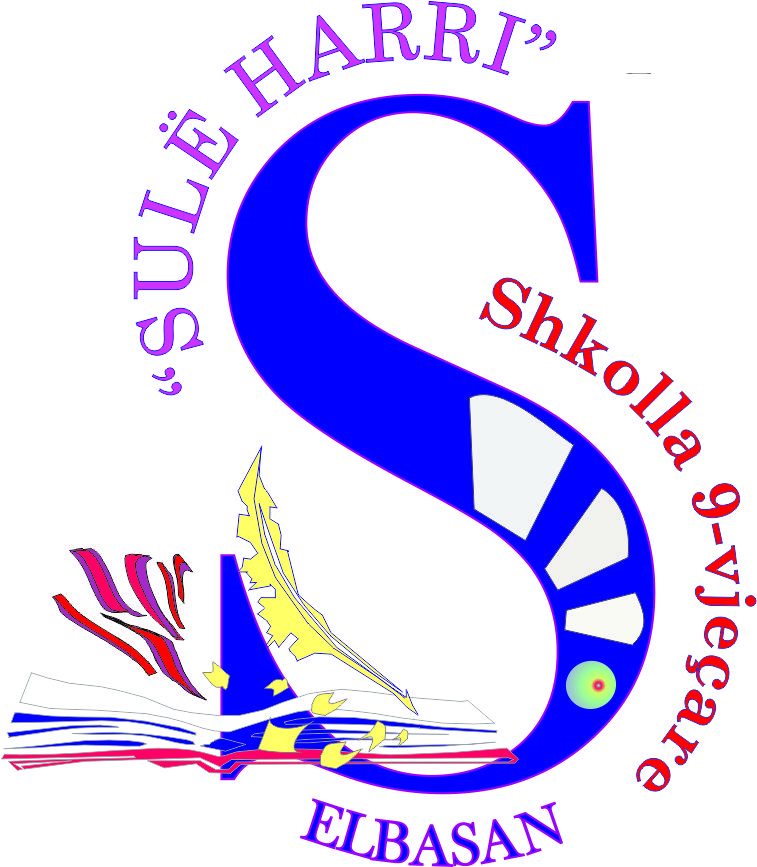 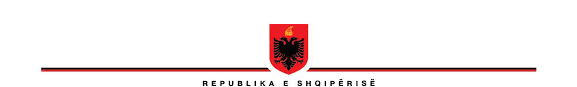 MINISTRIA E ARSIMIT DHE SPORTIT  DREJTORIA E PËRGJITHSHME E ARSIMIT PARAUNIVERSITAR DREJTORIA RAJONALE E ARSIMIT PARAUNIVERSITAR KORÇË  ZYRA VENDORE ARSIMORE ELBASAN SHKOLLA 9-VJEÇARE “SULË HARRI”PLANI MËSIMORFUSHA: GJUHËT DHE KOMUNIKIMILËNDA: ABETAREKLASA I                              SHKALLA IVITI SHKOLLOR           2022-2023 PUNOI: VIOLETA KUQI                                             PRANOI: __________________________ PLANI MËSIMORFUSHA: GJUHËT DHE KOMUNIKIMILËNDA: ABETAREKLASA I                SHKALLA ISTRUKTURA MËSIMOREPeriudha I 14 javë x 8 orë = 112 orë Periudha II 12 javë x 8 orë = 96 orëPeriudha III 9 javë x 8 orë = 72 orëSHPËRNDARJA E ORËVE SIPAS TEMATIKAVE NË SECILËN PERIUDHËKompetencat kyçe dhe ato të lëndësKompetencat e fushësFusha “Gjuhët dhe komunikimi” dhe të gjitha lëndët që bëjnë pjesë në këtë fushë realizojnë pesë kompetenca të cilat janë: të dëgjuarit e teksteve të ndryshme; të folurit për të komunikuar dhe për të mësuar; të lexuarit e teksteve letrare dhe joletrare; të shkruarit për qëllime personale dhe funksionale; përdorimi i drejtë i gjuhës. Përshkrimi i kompetencave kyçe Të dëgjuarit e teksteve të ndryshmeNxënësit marrin njohuri, zhvillojnë qëndrime dhe vlera, si dhe zbatojnë aftësi dhe shkathtësi duke dëgjuar tekste të ndryshme. Më konkretisht, nxënësit kuptojnë se sjellja dhe qëndrimet e duhura gjatë të dëgjuarit ndikojnë pozitivisht te të tjerët. Ata dallojnë disa cilësi të zërit të folësit si: intonacioni, ritmi, theksi, volumi i zërit. Gjithashtu, nxënësit tregojnë brendinë, veçojnë idenë kryesore, dallojnë fjalët ose frazat kyçe, bëjnë konkluzione, krahasojnë ose klasifikojnë, si dhe bëjnë vlerësime të thjeshta për tekstet që dëgjojnë. Të folurit për të komunikuar dhe për të mësuarNxënësit: përdorin drejt gjuhën standarde gjatë folurit; kuptojnë dhe zbatojnë në komunikim karakteristikat e gjuhës së folur; shqiptojnë saktë dhe me intonacionin e theksin e duhur fjalët dhe fjalitë, me qëllim që të jenë të kuptueshëm dhe interesantë për të tjerët; shoqërojnë të folurin edhe me elemente të komunikimit joverbal; diskutojnë dhe bashkëveprojnë me të tjerët gjatë punës në grup.Të lexuarit e teksteve letrare dhe joletrareNxënësit lexojnë tekste letrare dhe joletrare që u përkasin periudhave të ndryshme, tekste klasike dhe bashkëkohore, shqipe dhe botërore dhe demonstrojnë kuptimin, interpretimin, analizën, vlerësimin dhe gjykimin e këtyre teksteve (të përshtatshme për zhvillimin moshor të nxënësve).Të shkruarit për qëllime personale dhe funksionaleNxënësit shkruajnë për qëllime dhe lexues të ndryshëm. Ata ndjekin gjatë të shkruarit hapa si: planifikimi, organizimi i ideve, rishikimi dhe redaktimi. Nxënësit, gjithashtu, respektojnë strukturën, tiparet e tekstit, si dhe rregullat gjuhësore.Përdorimi i drejtë i gjuhësQë nxënësit të flasin dhe të shkruajnë në mënyrën e duhur, atëherë ata duhet të zotërojnë njohuri e të demonstrojnë shkathtësi, vlera dhe qëndrime në lidhje me sistemin gjuhësor të gjuhës shqipe dhe të gjuhëve të huaja. Kështu, nxënësit dallojnë pjesët e ndryshme të ligjëratës, kategoritë e tyre gramatikore dhe i përdorin në trajtën e duhur gjatë komunikimit; dallojnë llojet e ndryshme të fjalive dhe funksionet e fjalëve në fjali dhe i zbatojnë këto njohuri në komunikimin e përditshëm; përdorin gjuhën standarde, njohin dialektet e pjesë të tjera të leksikut dhe respektojnë diversitetin gjuhësor; kanë njohuri për mënyrat e formimit të fjalëve në gjuhën shqipe, dallojnë kuptimet e fjalëve dhe i përdorin për të pasuruar fjalorin e tyre. 2. Koha mësimore për secilën klasëGjuha shqipe është lëndë e detyrueshme në arsimin bazë. Ajo zhvillohet përgjatë nëntë viteve të këtij arsimi dhe zë afërsisht 1/4 të kurrikulës. Në tabelën e mëposhtme është dhënë koha mësimore sipas kompetencave në dy shkallët e para. Kjo shpërndarje orësh është sugjeruese dhe shuma e tyre është e barabartë me sasinë e orëve vjetore të përcaktuara në Planin Mësimor të Arsimit Bazë. Në klasën përgatitore, kohëzgjatja e orës së mësimit llogaritet me 25-30 minuta.Nxënësit në lëndën e gjuhës shqipe, pothuajse çdo orë flasin, dëgjojnë, lexojnë, shkruajnë dhe fitojnë njohuri dhe shkathtësi rreth sistemit gjuhësor, megjithatë theksi vihet në njërën nga këto kompetenca. Ky fakt përcakton edhe orët për këtë kompetencë. P.sh., në klasën e dytë janë sugjeruar rreth 60 orë për kompetencën e të shkruarit për qëllime personale dhe funksionale. Kjo do të thotë që nxënësit do të shkruajnë, pothuajse, në çdo orë mësimi, por theksi në këto 60 orë do të vihet më shumë te kjo kompetencë.3. Lidhja e kompetencave kyçe me kompetencat e fushësRealizimi i kompetencave kyçe të Kornizës Kurrikulare gjatë procesit të mësimdhënies dhe nxënies kërkon që mësuesi të lidhë kompetencat kyçe me kompetencat e fushës për secilën shkallë.përzgjedh rezultatin/et e të nxënit për kompetencat kyçe që synon të arrijë nxënësi në shkallën përkatëse; zbërthen në rezultate të nxëni për kompetenca kyçe për secilin vit mësimor rezultatin/et e të nxënit për shkallë, për kompetencat kyçe; Rezultatet kryesore të të nxënit sipas kompetencave kyçe që realizohen nëpërmjet lëndës së gjuhës shqipe gjatë shkallës e parë KOMPETENCA: Të dëgjuarit e teksteve të ndryshmePërshkrimi i tematikave të kompetencësNxënësi demonstron sjellje dhe qëndrime të përshtatshme gjatë të dëgjuarit si: vëmendje, pëlqim dhe interes. Ai dëgjon dhe kupton një larmi tekstesh të folura, demonstron se i ka kuptuar këto tekste, si dhe shpreh opinionet e tij rreth teksteve që dëgjon.Rezultatet e të nxënit për këtë kompetencëNxënësi: demonstron të kuptuarit e teksteve që dëgjon në situata të ndryshme;ritregon me fjalët e tij përmbajtjen ose informacionin kryesor të një bisede, poezie, përralle, tregimi, rregulle praktike ose udhëzimi.Njohuritë për klasën e parëGjatë orëve mësimore të sugjeruara në program, nxënësi dëgjon dhe punon (u përgjigjet pyetjeve, tregon përmbajtjen, ndan në pjesë tekstin, jep mendimet e tij rreth tekstit, shpreh pëlqimet e tij) me tekste, të cilat janë të përshtatshme për moshën e tij, si: përralla, fabula, biseda, ndodhi personale, emisione televizive, shfaqje për fëmijë, teatër me kukulla etj. Ai, gjithashtu, merr njohuritë e mëposhtme: Tregimi i përmbajtjes së një teksti që dëgjohet.Rregullat e thjeshta gjatë të dëgjuarit, si: vëmendje, kontakt me sy, mosndërprerje gjatë të folurit.KOMPETENCA: Të folurit për të komunikuar dhe për të mësuarPërshkrimi i tematikave të kompetencësNxënësi shqipton saktë dhe me intonacionin e theksin e duhur fjalët dhe fjalitë. Ai shpreh saktë dhe kuptueshëm mendimet e tij për një temë ose tekst të përshtatshëm për moshën, shoqëron të folurin edhe me elemente joverbale, bashkëpunon në grup, si dhe merr pjesë në lojë me role.Rezultatet e të nxënit për këtë kompetencëNxënësi: flet rrjedhshëm, kuptueshëm dhe me intonacionin e duhur, kur tregon një ngjarje, një përvojë të tijën ose kur përshkruan diçka etj.;diskuton në grupe të vogla për tema që i interesojnë, bën pyetje dhe jep përgjigje të thjeshta;përgatit materiale për organizimin e shfaqjeve dhe ekspozitave në klasë;Njohuritë për klasën e parëNëpërmjet bashkëbisedimeve dhe diskutimeve rreth tematikave të përshtatshme për moshën e nxënësit si: pëlqimet dhe interesat e fëmijëve, familja, shokët dhe shoqet, lojërat, pushimet etj., ai fiton njohuritë e mëposhtme:Rregullat e thjeshta të të folurit: qartësia, volumi i zërit, intonacioni (si e bëjmë zërin, kur pyesim) pozicioni i trupit gjatë kohës që flasim.Rregullat e lojës me role.ShkathtësitëRregullat dhe organizimi i të foluritNxënësi: shqipton saktë dhe me intonacionin e theksin e duhur fjalët dhe fjalitë;shprehet saktë, kuptueshëm dhe me fjali të plota, kur bën një kërkesë, pyet, sqaron, kërkon ndjesë, falenderon dhe u përgjigjet pyetjeve;përqendrohet në çështjet kryesore, kur rrëfen një ngjarje ose një përvojë të tijën para shokëve dhe shoqeve, mësuesve dhe prindërve (p.sh., tregon pse një objekt i sjellë nga shtëpia është shumë i rëndësishëm për të);Vlerat dhe qëndrimet Nxënësi: demonstron siguri, kur flet në klasë, shkollë, mes shokëve dhe në shtëpi;përzgjedh fjalorin e duhur gjatë të folurit (nuk fyen të tjerët, përdor fjalët dhe shprehjet e mirësjelljes);shoqëron të folurin me shprehjen e duhur të fytyrës dhe gjestet e përshtatshme;është aktiv në diskutime, në punë në grup ose në veprimtari të tjera të klasës ose shkollës;shfaq iniciativë ose nxit të tjerët të bashkëbisedojnë për tema të ndryshme që kanë lidhje më karakteristikat dhe zhvillimin moshor KOMPETENCA: Të lexuarit e teksteve letrare dhe joletrarePërshkrimi i tematikave të kompetencësNxënësi lexon rrjedhshëm dhe me intonacionin e duhur tekste të thjeshta letrare dhe joletrare. Ai përdor strategji të thjeshta për të kuptuar tekstin si: lidh tekstin me njohuritë e mëparshme, rilexon, pyet rreth paqartësive, mban shënime, bën nënvizime etj. Nxënësi demonstron kuptimin e tekstit duke treguar brendinë dhe ngjarjet kryesore. Nxënësi, gjithashtu, bën konkluzione të thjeshta dhe jep mendimet e tij rreth tekstit që lexon. Rezultatet e të nxënit për këtë kompetencëNxënësi: përdor strategjitë e duhura për të lexuar tekste të thjeshta, mëson fjalë të reja, dallon fjalën, fjalinë dhe paragrafin;lexon me zë një tekst të shkurtër dhe tregon funksionin e pjesëve plotësuese të tekstit (p.sh., foto,vizatim, pamje etj.);tregon brendinë duke respektuar strukturën e tekstit ose parafrazon tekstin;jep përshtypjet e veta në lidhje me një tekst të shkurtër letrar (poezi, përralla nga folklori, përralla nga autorë të ndryshëm, tregime, fabula) dhe joletrar (si p.sh., kalendar, fjalor i thjeshtë). Njohuritë Shkronjat e alfabetit dhe tingujt (të mëdha e të vogla)ZanoreBashkëtingëllore Rrokje Tipare dalluese të fjalisë (fillimi me shkronjë të madhe dhe shenja e pikësimit në fund)Studim tekstesh letrare: përralla të shkurtra, fabula, tregime me figura, gjëegjëza, poezi të thjeshta.Studim tekstesh joletrare: kartolina, letra të thjeshta, rregulla të thjeshta praktike, orari i mësimeve.Njohuri të thjeshta për tiparet e teksteve të mësipërme.ShkathtësitëTë lexuarit fillestarNxënësi: emërton shkronjat e alfabetit;dallon shkronjat e mëdha nga shkronjat e vogla;dallon zanoret dhe bashkëtingëlloret e gjuhës shqipe;përdor lidhjen mes shkronjës dhe tingullit për të lexuar dhe kuptuar fjalë të reja;shqipton drejt tingujt, rrokjet dhe fjalët;lexon rreth 50-70 fjalë në minutë në klasën e parëTë lexuarit për të kuptuar tekstinNxënësi: parashikon rreth përmbajtjes së tekstit duke u mbështetur te titulli, ilustrimet dhe fjalët kyçe të tekstit;Të lexuarit e teksteve letrareNxënësi: lexon poezi, përralla nga folklori, përralla nga autorë të ndryshëm, tregime, fabula, gjëegjëza etj.;përcakton dy-tre tipare të përrallave, fabulave, tregimeve, poezive; pyet për t’u sqaruar rreth përmbajtjes së një teksti ose rreth fjalëve të panjohura për të (Ku? Kur? Pse? Si ndodh kjo? Çfarë do të thotë?);Kompetenca: Të shkruarit për qëllime personale dhe funksionale Përshkrimi i tematikave të kompetencësNxënësi shkruan saktë dhe pa gabime drejtshkrimore tekste të thjeshta. Ai mbledh informacion nga burime të ndryshme para se të shkruajë kartolina, letra, plane të thjeshta, përshkrime etj. Me ndihmën e mësuesit rishikon tekstin e shkruar për të shmangur gabimet drejtshkrimore.Rezultatet e të nxënit për këtë kompetencëNxënësi: shkruan për të komunikuar idetë e veta te të tjerët nëpërmjet fjalëve,fjalive etj.;shkruan tekste të thjeshta (urim, letër, kartolinë) sipas modeleve të dhëna.NjohuritëNjohuritë për klasën e parëShkrimi i shkronjave (të dorës dhe të shtypit) të gjuhës shqipe.Shkrimi i fjalëve 3-4 rrokëshe.Shkrimi i fjalive dhe vendosja e shenjës së pikësimit në fund të saj.Shkrimi i diktimeve (me ndihmën e mësuesit).Shkrimi i një kartoline ose urimi sipas modeleve të dhëna.Shkrimi i tregimeve të thjeshta nisur nga disa ilustrime.Shkathtësitë Shkrimi i dorësNxënësi: dallon dhe shkruan shkronjat e gjuhës shqipe, të shtypit dhe të dorës; tregon me saktësi lidhjen shkronjë- tingull;respekton hapësirën mes shkronjave, fjalëve dhe fjalive;plotëson pjesët që u mungojnë fjalëve ose fjalive;shkruan fjalë me tri - katër rrokje;kopjon pjesë që kanë dialog, deri në 3-4 fjali; Kompetenca: Përdorimi i drejtë i gjuhësPërshkrimi i tematikave të kompetencësNxënësi dallon fjalitë në një tekst. Ai zhvendos, shton ose heq fjalë në një fjali pa e prishur kuptimin e saj. Nxënësi dallon fjalitë pyetëse dhe dëftore, pohore dhe mohore si dhe vendos shenjat e pikësimit në fund të tyre. Ai nis të dallojë emrin, mbiemrin, foljen, përemrin dhe numërorin. Nxënësi përdor drejt shkronjën e madhe (disa raste të përdorimit të saj), ndan si duhet fjalët në fund të rreshtit, si dhe shkruan saktë numërorët 1-20.Rezultatet e të nxënit për këtë kompetencëNxënësi: dallon dhe formon fjali të thjeshta dëftore dhe pyetëse, duke respektuar shenjat e pikësimit;dallon emra njerëzish, sendesh dhe kafshësh në numrin njëjës dhe shumës;zgjedhon folje të rregullta në kohën e tashme, sipas modeleve të dhëna;dallon mbiemrin si fjalë, që tregon cilësi të emrit;gjen dhe formon fjali me përemra vetorë dhe me numërorë.Llojet e vlerësimit Vlerësimi diagnostikues zakonisht kryhet në fillim të shkallës, vitit shkollor ose para zhvillimit të një grupi orësh, për të identifikuar njohuritë paraprake, interesat ose aftësitë që kanë nxënësit rreth asaj, për të cilën po kryhet vlerësimi. Ky informacion përdoret për të orientuar praktikat e mësimdhënies të mësuesit dhe të nxënit e nxënësve në mënyrë që të përcaktohen teknikat korrigjuese. Vlerësimi diagnostikues mund të jetë i shkurtër, i shpejtë, joformal dhe mund të bëhet me gojë dhe me shkrim. Vlerësimi i vazhdueshëm është një proces, që ndodh gjatë gjithë kohës në klasë dhe informon nxënësit dhe mësuesit mbi progresin e nxënësve. Të dhënat dhe informacioni i mbledhur nga vlerësimi formues përdoren për të përmirësuar proceset e mësimdhënies dhe të nxënit. Fokusi i vlerësimit formues nuk duhet të jetë vetëm vlerësimi me notë i nxënësit.Vlerësimi përmbledhës kryhet më shpesh në fund të një grupi orësh, për të përcaktuar çfarë është mësuar mbas një periudhe kohe dhe shoqërohet me notë. Vlerësimet përmbledhëse përdoren jo vetëm për të informuar nxënësit e prindërit për progresin e nxënësve, por edhe për të përmirësuar praktikat e mësimdhënies dhe të nxënit.Gjatë zbatimit të programit nxënësve duhet t’u jepet mundësia të punojnë edhe në grup, për kryerjen e detyrave të cilat mund të zgjidhen me këtë metodë pune. Në këto raste mësuesi parashtron peshën e vlerësimit me notë të grupit, në tërësi dhe të secilit nxënës, në veçanti. Komponentët e vlerësimit janë vlerësimi me gojë dhe vlerësimi me shkrim. Vlerësimi me shkrim shërben për aftësimin e komunikimit me shkrim. Mësuesi e vlerëson nxënësin me notë për prezantimet me gojë, në testimet periodike me shkrim dhe në punët me shkrim, të zhvilluara individualisht ose në grup.PLANIFIKIMI VJETOR I LËNDËS ABETARE SHPËRNDARJA E PËRMBAJTJES SË LËNDËSKLASA 1PLANIFIKIMI I PERIUDHËS SË PARË SHTATOR – DHJETOR 14 javë x 8 orë = 112 orëPLANIFIKIMI I PERIUDHËS SË DYTË  JANAR–MARS 12 javë x 8 orë =96 orëPLANIFIKIMI I PERIUDHËS SË TRETË PRILL–QERSHOR 9 javë x 8 orë =72 orë Kompetencat/ klasatTë dëgjuarit e teksteve të ndryshmeTë folurit për të komunikuar dhe për të mësuarTë lexuarit e teksteve letrare dhe joletrareTë shkruarit për qëllime personale dhe funksionalPërdorimi i drejtë i gjuhësTotali/orëKlasa e parë10101607030280 orëPesha specifike në %4%4%57%25%10%100%Program i ri 10101329830280 orëPesha specifike sipas programit të ri në %4%4%47%35%10%100%Tematika Periudha 1Periudha 2Periudha 3Numri i orëveTë dëgjuarit e teksteve të ndryshme42410Të folurit për të komunikuar dhe për të mësuar71210Të lexuarit e teksteve letrare dhe joletrare494637132Të shkruarit për qëllime personale dhe funksional47401198Përdorimi i drejtë i gjuhës571830Orë totale 1129672280Njohuritë Njohuritë për klasën e parëFjalia, fjala, rrokje, tingullNdarja e fjalisë në fjalë, fjalës në rrokje, rrokjes në tinguj;Fjalët që tregojnë veprime (foljet).Fjalët që tregojnë njerëz, sende, vende, kafshë (emra).Fjalët që tregojnë cilësi të njerëzve, sendeve, kafshëve (mbiemrat).Përdorimi i shkronjës së madhe në fillim të fjalisë, në titullin e një pjese, tek emrat e njerëzve dhe kafshëve.Përdorimi i pikës dhe i pikëpyetjes në fund të fjalisë.Shkathtësitë Sintaksë Dallon fjalitë në një tekst, dallon dhe formon fjali të thjeshta, duke respektuar shenjat e pikësimit Morfologji Emri Dallon fjalët që tregojnë emra njerëzish, sendesh dhe kafshësh, dallon emrin në njëjës e shumës Folja Dallon fjalët që tregojnë veprim.Nr. Kompetencat sipas tematikes TematPeriudha IShtator–Dhjetor14 javë x 8 orë = 112 orë110 orë mesimore1 orë projekt1 orë testKompetencat sipas tematikesTematPeriudha IIJanar–Mars12 javë x 8 orë = 96 orë94 orë mesimore1 orë projekt1 orë testKompetencat sipas tematikësTematPeriudha IIIPrill–Qershor9 javë x 8 orë= 72 orë70 orë mesimore1 orë projekt1 orë test1Të folurit për të komunikuar dhe mësuarNë shkollëTë lexuarit e teksteve letrare, joletrareShkronja S, fq. 55Të lexuarit e teksteve letrare dhe joletrareShkronja Th, fq. 902Të folurit për të komunikuar dhe mësuarFletore pune–Në shkollë Të shkruarit për qëllime personale dhe funksionaleFletore pune, fq. 71Të shkruarit për qëllime personale dhe funksionaleFletore pune, fq.3Të dëgjuarit e teksteve të ndryshmeAlfabeti Të lexuarit e teksteve letrare, joletrareShkronja S, f. 54– 55Të lexuarit e teksteve letrare dhe joletrareShkronja Th, f. 914Të dëgjuarit e teksteve të ndryshmeFletore pune– AlfabetiTë shkruarit për qëllime personale dhe funksionaleFletore pune, fq. 72Të shkruarit për qëllime personale dhe funksionaleFletore pune, f.5Të folurit për të komunikuar dhe mësuarA e gjen dot?Të lexuarit e teksteve letrare dhe joletrareShkronja H, fq. 56Të dëgjuarit e teksteve të ndryshmeShkronja X, f. 926Të shkruarit për qëllime personale dhe funksionaleFletore pune–A e gjen dot?Të shkruarit për qëllime personale dhe funksionaleFletore pune, fq. 73Të shkruarit për qëllime personale dhe funksionaleFletore pune, f.7Të folurit për të komunikuar dhe mësuarUnë jamTë lexuarit e teksteve letrare dhe joletrareShkronja H, fq. 57Të lexuarit e teksteve letrare, joletrareShkronja X, f. 938Të folurit për të komunikuar dhe mësuarFletore pune–Unë jamTë shkruarit për qëllime personale dhe funksionaleFletore pune, fq. 74Të shkruarit për qëllime personale dhe funksionaleFletore pune, f.9Të lexuarit e teksteve letrare dhe joletrareLoja me shkronjaTë lexuarit e teksteve letrare dhe joletrareShkronja H, fq. 56–57Të lexuarit e teksteve letrare, joletrareShkronja Z, f. 9410Të shkruarit për qëllime personale dhe funksionaleFletore pune–Loja me shkronjaTë shkruarit për qëllime personale dhe funksionaleFletore pune, fq. 75Të shkruarit për qëllime personale dhe funksionaleFletore pune, f.11Të folurit për të komunikuar dhe mësuarKlasa imeTë lexuarit e teksteve letrare dhe joletrarePërsëritje 3, fq. 58Të lexuarit e teksteve letrare dhe joletrareShkronja Z, f. 9512Të shkruarit për qëllime personale dhe funksionaleFletore pune–Klasa imePërdorimi i drejtë i gjuhësFletore pune, fq. 76Të shkruarit për qëllime personale dhe funksionaleFletore pune, f.13Të lexuarit e teksteve letrare dhe joletrareShkronja A, fq. 18Të lexuarit e teksteve letrare dhe joletrarePërsëritje 3, fq. 59Të lexuarit e teksteve letrare dhe joletrareShkronja Xh, f. 9614Të shkruarit për qëllime personale dhe funksionaleFletore pune, fq. 18-19Përdorimi i drejtë i gjuhësFletore pune, fq. 77Të shkruarit për qëllime personale dhe funksionaleFletore pune, f.15Të lexuarit e teksteve letrare dhe joletrareShkronja A, fq. 19Të lexuarit e teksteve letrare dhe joletrareShkronja SH, fq. 60Të lexuarit e teksteve letrare dhe joletrareShkronja Xh, f. 9716Të shkruarit për qëllime personale dhe funksionaleFletore pune, fq. 19-20Të shkruarit për qëllime personale dhe funksionaleFletore pune, fq. 78Të shkruarit për qëllime personale dhe funksionaleFletore pune, f.17Të lexuarit e teksteve letrare dhe joletrareShkronja I, fq. 20Të lexuarit e teksteve letrare dhe joletrareShkronja SH, fq. 61Të lexuarit e teksteve letrare, joletrareShkronja Zh, f. 9818Të shkruarit për qëllime personale dhe funksionaleFletore pune, f. 21-22Të shkruarit për qëllime personale dhe funksionaleFletore pune, fq. 79Të shkruarit për qëllime personale dhe funksionaleFletore pune, f.19Të lexuarit e teksteve letrare dhe joletrareShkronja I, fq. 21Të lexuarit e teksteve letrare dhe joletrareShkronja SH, fq. 60-61Të lexuarit e teksteve letrare, joletrareShkronja Zh, f. 9920Të shkruarit për qëllime personale dhe funksionaleFletor pune, fq. 22-23Të shkruarit për qëllime personale dhe funksionaleFletore pune, fq. 80Të shkruarit për qëllime personale dhe funksionaleFletore pune, f.21Të lexuarit e teksteve letrare dhe joletrareShkronja M, fq. 22Të lexuarit e teksteve letrare dhe joletrareShkronja F, fq. 42Të lexuarit e teksteve letrare dhe joletrarePërsëritje 6, f. 10022Të shkruarit për qëllime personale dhe funksionaleFletore pune, fq. 24-25Të shkruarit për qëllime personale dhe funksionaleFletore pune, fq. 81Përdorimi i drejtë i gjuhësFletore pune, f.23Të lexuarit e teksteve letrare dhe joletrareShkronja M, fq. 23Të lexuarit e teksteve letrare, joletrareShkronja F, fq. 43Të lexuarit e teksteve letrare dhe joletrarePërsëritje 6, f.10124Të shkruarit për qëllime personale dhe funksionaleFletore pune, fq. 25- 26Të shkruarit për qëllime personale dhe funksionaleFletore pune, fq. 82Përdorimi i drejtë i gjuhësFletore pune, f.25Të lexuarit e teksteve letrare dhe joletrareShkronja R, fq. 24Të lexuarit e teksteve letrare, joletrareShkronja F, fq. 43-44Të lexuarit e teksteve letrare, joletrareNe tani lexojmë vetë26Të shkruarit për qëllime personale dhe funksionaleFletore pune, fq. 27-28Të shkruarit për qëllime personale dhe funksionaleFletore pune, fq. 83Përdorimi i drejtë i gjuhësFjalë që tregojnë njerëz27Të lexuarit e teksteve letrare dhe joletrareShkronja R, fq. 25Të lexuarit e teksteve letrare dhe joletrareShkronja V, fq. 42Të lexuarit e teksteve letrare, joletrareLegjenda e lulediellit28Të shkruarit për qëllime personale dhe funksionaleFletore pune, fq. 28-29Të shkruarit për qëllime personale dhe funksionaleFletore pune, fq. 84Përdorimi i drejtë i gjuhësFjalë që tregojnë kafshë29Të lexuarit e teksteve letrare dhe joletrareShkronja E, fq. 26Të lexuarit e teksteve letrare, joletrareShkronja V, fq. 43Të lexuarit e teksteve letrare, joletrareDitëlindja e Blinit30Të shkruarit për qëllime personale dhe funksionaleFletore pune, fq. 30-31Të shkruarit për qëllime personale dhe funksionaleFletore pune, fq. 85Të lexuarit e teksteve letrare, joletrareDitëlindja e Blinit31Të lexuarit e teksteve letrare dhe joletrareShkronja E, fq. 27Të lexuarit e teksteve letrare, joletrareShkronja V, fq. 42-43Përdorimi i drejtë i gjuhësFjalë që tregojnë sende32Të shkruarit për qëllime personale dhe funksionaleFletore pune, fq. 31-32Të shkruarit për qëllime personale dhe funksionaleFletore pune, fq. 86Të lexuarit e teksteve letrare, joletrareVizatuesja e vogël33Të lexuarit e teksteve letrare dhe joletrareShkronja U, fq. 29Të lexuarit e teksteve letrare dhe joletrareShkronja DH, fq. 42Përdorimi i drejtë i gjuhësNjë apo shumë?34Të shkruarit për qëllime personale dhe funksionaleFletore pune, fq. 33-34Të shkruarit për qëllime personale dhe funksionaleFletore pune, fq. 87Të dëgjuarit e teksteve të ndryshmeKush e hëngri akulloren?35Të lexuarit e teksteve letrare dhe joletrareShkronja U, fq. 30Të lexuarit e teksteve letrare dhe joletrareShkronja DH, fq. 43Përdorimi i drejtë i gjuhësShkronja e madhe36Të shkruarit për qëllime personale dhe funksionaleFletore pune, fq. 34- 35Të shkruarit për qëllime personale dhe funksionaleFletore pune, fq. 88Të lexuarit e teksteve letrare, joletrareVarka - çadër37Të lexuarit e teksteve letrare dhe joletrarePërsëritje 1, fq. 30Të lexuarit e teksteve letrare, joletrareShkronja Dh, fq. 43-44Të shkruarit për qëllime personale dhe funksionalePërshkruajmë38Përdorimi i drejtë i gjuhësFletore pune, fq. 36Të shkruarit për qëllime personale dhe funksionaleFletore pune, fq. 89Të lexuarit e teksteve letrare, joletrareDua një qenush39Të lexuarit e teksteve letrare dhe joletrarePërsëritje 1, fq.31Të lexuarit e teksteve letrare, joletrareShkronja Rr, fq. 42Të lexuarit e teksteve letrare, joletrareDua një qenush40Përdorimi i drejtë i gjuhësFletore pune, fq. 37Të shkruarit për qëllime personale dhe funksionaleFletore pune, fq. 90Përdorimi i drejtë i gjuhësFjalë që tregojnë cilësi41Të lexuarit e teksteve letrare dhe joletrareShkronja N, fq. 32Të lexuarit e teksteve letrare dhe joletrareShkronja Rr, fq. 43Të lexuarit e teksteve letrare, joletrareBiskota me gjyshen42Të shkruarit për qëllime personale dhe funksionaleFletore pune, fq. 38Të shkruarit për qëllime personale dhe funksionaleFletore pune, fq. 91Përdorimi i drejtë i gjuhësFjalë që tregojnë veprim43Të lexuarit e teksteve letrare dhe joletrareShkronja N, fq. 33Të lexuarit e teksteve letrare dhe joletrareShkronja Rr, fq. 43-44Të dëgjuarit e teksteve të ndryshmePorosia e fundit e Skënderbeut44Të shkruarit për qëllime personale dhe funksionaleFletore pune, fq. 39Të shkruarit për qëllime personale dhe funksionaleFletore pune, fq. 92Përdorimi i drejtë i gjuhësUnë, ti, ai, ajo, ne, ju, ata, ato45Të lexuarit e teksteve letrare dhe joletrareShkronja N, fq. 32-33Të lexuarit e teksteve letrare dhe joletrareShkronja Q, fq. 42Të lexuarit e teksteve letrare, joletrareParku i Mirushës46Të shkruarit për qëllime personale dhe funksionaleFletore pune, fq. 40Të shkruarit për qëllime personale dhe funksionaleFletore pune, fq. 93Të lexuarit e teksteve letrare, joletrareParku i Mirushës47Të lexuarit e teksteve letrare dhe joletrareShkronja Ë, fq. 34Të lexuarit e teksteve letrare dhe joletrareShkronja Q, fq. 43Përdorimi i drejtë i gjuhësKam, ke, ka, kanë48Të shkruarit për qëllime personale dhe funksionaleFletore pune, fq. 41Të shkruarit për qëllime personale dhe funksionaleFletore pune, fq. 94Të lexuarit e teksteve letrare, joletrareShoqja e Arbës, Bora49Të lexuarit e teksteve letrare dhe joletrareShkronja Ë, fq. 35Të lexuarit e teksteve letrare dhe joletrareShkronja Q, fq. 43-44Përdorimi i drejtë i gjuhësËshtë, ishte, do të jetë50Të shkruarit për qëllime personale dhe funksionaleFletore pune, fq. 42Të shkruarit për qëllime personale dhe funksionaleFletore pune, fq. 95Të lexuarit e teksteve letrare, joletrareSi ruhet atdheu?51Të lexuarit e teksteve letrare dhe joletrareShkronja Ë, fq. 34-35Të lexuarit e teksteve letrare dhe joletrarePërsëritje 4, fq. 44Përdorimi i drejtë i gjuhësDje, sot, nesër52Të shkruarit për qëllime personale dhe funksionaleFletore pune, fq. 43Përdorimi i drejtë i gjuhësFletore pune, fq. 96Të lexuarit e teksteve letrare, joletrareShoku i ri i klasës53Të lexuarit e teksteve letrare dhe joletrareShkronja O, fq. 36Të lexuarit e teksteve letrare dhe joletrarePërsëritje 4, fq. 45Të lexuarit e teksteve letrare, joletrareTri pyetje54Të shkruarit për qëllime personale dhe funksionaleFletore pune, fq. 44Përdorimi i drejtë i gjuhësFletore pune, fq. 97Përdorimi i drejtë i gjuhësFjalë me kuptime të ndryshme55Të lexuarit e teksteve letrare dhe joletrareShkronja O, fq. 37Të lexuarit e teksteve letrare dhe joletrareShkronja G, fq. 74Të lexuarit e teksteve letrare, joletrareNënë Tereza56Të shkruarit për qëllime personale dhe funksionaleFletore pune, fq. 45Të shkruarit për qëllime personale dhe funksionaleFletore pune, fq. 98Të lexuarit e teksteve letrare, joletrareÇfarë është paqja?57Të lexuarit e teksteve letrare dhe joletrareShkronja O, fq. 36-37Të lexuarit e teksteve letrare dhe joletrareShkronja G, fq. 75Përdorimi i drejtë i gjuhësPika dhe pikëpyetja58Të shkruarit për qëllime personale dhe funksionaleFletore pune, fq. 46Të shkruarit për qëllime personale dhe funksionaleFletore pune, fq. 99Të lexuarit e teksteve letrare, joletrareTre miqtë e Dimalit59Të lexuarit e teksteve letrare dhe joletrareShkronja L, fq. 38Të lexuarit e teksteve letrare dhe joletrareShkronja G, fq. 74-75Të lexuarit e teksteve letrare, joletrareEdhe unë di të bëj gol60Të shkruarit për qëllime personale dhe funksionaleFletore pune, fq. 47Të shkruarit për qëllime personale dhe funksionaleFletore pune, fq. 100Përdorimi i drejtë i gjuhësZhvendosim fjalët në fjali61Të lexuarit e teksteve letrare dhe joletrareShkronja L, fq. 39Të lexuarit e teksteve letrare dhe joletrareShkronja C, fq. 76Të lexuarit e teksteve letrare, joletrareAkuariumi62Të shkruarit për qëllime personale dhe funksionaleFletore pune, fq. 48Të shkruarit për qëllime personale dhe funksionaleFletore pune, fq. 101Të lexuarit e teksteve letrare, joletrareFjalë të urta dhe gjëegjëza63Të lexuarit e teksteve letrare dhe joletrareShkronja L, fq. 38-39Të lexuarit e teksteve letrare dhe joletrareShkronja C, fq. 77Përdorimi i drejtë i gjuhësShtojmë dhe heqim fjalë në fjali64Të shkruarit për qëllime personale dhe funksionaleFletore pune, fq. 49Të shkruarit për qëllime personale dhe funksionaleFletore pune, fq. 102Të lexuarit e teksteve letrare, joletrareNë park65Të lexuarit e teksteve letrare dhe joletrareShkronja K, fq. 40Të lexuarit e teksteve letrare dhe joletrareShkronja C, fq. 76 - 77Përdorimi i drejtë i gjuhësDiktim 366Të shkruarit për qëllime personale dhe funksionaleFletore pune, fq. 50Të shkruarit për qëllime personale dhe funksionaleFletore pune, fq. 103Të lexuarit e teksteve letrare, joletrareTakim i paharruar67Të lexuarit e teksteve letrare dhe joletrareShkronja K, fq. 41Të lexuarit e teksteve letrare dhe joletrareShkronja ç, fq. 78Të lexuarit e teksteve letrare, joletrareTakim i paharruar68Të shkruarit për qëllime personale dhe funksionaleFletore pune, fq. 51Të shkruarit për qëllime personale dhe funksionaleFletore pune, fq.Të lexuarit e teksteve letrare, joletrareLjk 369Të lexuarit e teksteve letrare dhe joletrareShkronja K, fq. 40-41Të lexuarit e teksteve letrare dhe joletrareShkronja ç, fq. 79Të dëgjuarit e teksteve të ndryshmeProjekt:’Udhëtoj në çdo stinë”70Të shkruarit për qëllime personale dhe funksionaleFletore pune, fq. 52Të shkruarit për qëllime personale dhe funksionaleFletore pune, fq.Të folurit për të komunikuar dhe mësuarProjekt:’Udhëtoj në çdo stinë”71Të lexuarit e teksteve letrare dhe joletrareShkronja J, fq. 42Të dëgjuarit e teksteve të ndryshmeShkronja Gj, fq. 80Të folurit për të komunikuar dhe mësuarProjekt:’Udhëtoj në çdo stinë”72Të shkruarit për qëllime personale dhe funksionaleFletore pune, fq. 53Të shkruarit për qëllime personale dhe funksionaleFletore pune, fq.Të lexuarit e teksteve letrare, joletrareVlerësim njohurish 373Të lexuarit e teksteve letrare dhe joletrareShkronja J, fq. 43Të lexuarit e teksteve letrare dhe joletrareShkronja Gj, fq. 8174Të shkruarit për qëllime personale dhe funksionaleFletore pune, fq. 54Të shkruarit për qëllime personale dhe funksionaleFletore pune, fq.75Të lexuarit e teksteve letrare dhe joletrareShkronja J, fq. 43-44Të lexuarit e teksteve letrare dhe joletrareShkronja Ll, fq. 8276Të shkruarit për qëllime personale dhe funksionaleFletore pune, fq. 55Të shkruarit për qëllime personale dhe funksionaleFletore pune, fq.77Të lexuarit e teksteve letrare dhe joletrarePërsëritje 2, fq. 44Të lexuarit e teksteve letrare dhe joletrareShkronja Ll, fq. 8378Përdorimi i drejtë i gjuhësFletore pune, fq. 56Të shkruarit për qëllime personale dhe funksionaleFletore pune, fq.79Të lexuarit e teksteve letrare dhe joletrarePërsëritje 2, fq. 45Të lexuarit e teksteve letrare dhe joletrareShkronja Y, fq. 8480Përdorimi i drejtë i gjuhësFletore pune, fq. 57Të shkruarit për qëllime personale dhe funksionaleFletore pune, fq.81Të lexuarit e teksteve letrare, joletrareShkronja P, fq. 46Të lexuarit e teksteve letrare dhe joletrareShkronja Y, fq. 8582Të shkruarit për qëllime personale dhe funksionaleFletore pune, fq. 58Të shkruarit për qëllime personale dhe funksionaleFletore pune, fq.83Të lexuarit e teksteve letrare, joletrareShkronja P, fq. 47Të lexuarit e teksteve letrare dhe joletrareLjk 284Të shkruarit për qëllime personale dhe funksionaleFletore pune, fq. 59Përdorimi i drejtë i gjuhësDiktim 285Të lexuarit e teksteve letrare dhe joletrareShkronja P, fq. 46-47Të dëgjuarit e teksteve të ndryshmeProjekt: “Udhëtoj në çdo stinë”86Të shkruarit për qëllime personale dhe funksionaleFletore pune, fq. 60Të folurit për të komunikuar dhe mësuarProjekt: “Udhëtoj në çdo stinë”87Të lexuarit e teksteve letrare dhe joletrareLjk 1Të lexuarit e teksteve letrare dhe joletrareProjekt: “Udhëtoj në çdo stinë”88Përdorimi i drejtë i gjuhësDiktim 1Të shkruarit për qëllime personale dhe funksionaleVlerësim njohurish 289Të lexuarit e teksteve letrare dhe joletrareShkronja B, fq. 48Të lexuarit e teksteve letrare dhe joletrarePërsëritje 5, fq. 8690Të shkruarit për qëllime personale dhe funksionaleFletore pune, fq. 61-62Përdorimi i drejtë i gjuhësFletore pune, fq.91Të lexuarit e teksteve letrare dhe joletrareShkronja B, fq. 49Të lexuarit e teksteve letrare dhe joletrarePërsëritje 5, 8792Të shkruarit për qëllime personale dhe funksionaleFletore pune, fq.62-63Përdorimi i drejtë i gjuhësFletore pune, fq.93Të lexuarit e teksteve letrare dhe joletrareShkronja B, fq. 48-49Të lexuarit e teksteve letrare dhe joletrareShkronja Nj, fq. 8894Të shkruarit për qëllime personale dhe funksionaleFletore pune, fq. 63Të shkruarit për qëllime personale dhe funksionaleFletore pune, fq.95Të lexuarit e teksteve letrare dhe joletrareShkronja T, fq. 50Të lexuarit e teksteve letrare dhe joletrareShkronja Nj, fq. 8996Të shkruarit për qëllime personale dhe funksionaleFletore pune, fq. 64Të shkruarit për qëllime personale dhe funksionaleFletore pune, fq.97Të lexuarit e teksteve letrare dhe joletrareShkronja T, fq. 5198Të shkruarit për qëllime personale dhe funksionaleFletore pune, fq. 6599Të lexuarit e teksteve letrare dhe joletrareShkronja T, fq. 50-51100Të shkruarit për qëllime personale dhe funksionaleFletore pune, fq. 66101Të dëgjuarit e teksteve të ndryshmeProjekt: “Udhëtoj në çdo stinë”102Të dëgjuarit e teksteve të ndryshmeProjekt: “Udhëtoj në çdo stinë”103Të folurit për të komunikuar dhe mësuarProjekt: “Udhëtoj në çdo stinë”104Të shkruarit për qëllime personale dhe funksionaleVlerësim njohurish 1105Të lexuarit e teksteve letrare dhe joletrareShkronja D, fq. 52106Të shkruarit për qëllime personale dhe funksionaleFletore pune, fq. 67107Të lexuarit e teksteve letrare dhe joletrareShkronja D, fq. 53108Të shkruarit për qëllime personale dhe funksionaleFletore pune, f.68109Të lexuarit e teksteve letrare dhe joletrareShkronja D, fq. 52-53110Të shkruarit për qëllime personale dhe funksionaleFletore pune, fq. 6911Të lexuarit e teksteve letrare dhe joletrareShkronja S, fq. 54112Të shkruarit për qëllime personale dhe funksionaleFletore pune, fq. 70Nr. Kompetenca/tematikaTema mësimoreSituatat e parashikuara të të nxënitMetodologjia dhe veprimtaritë e nxënësvePër çfarë do të vlerësohen nxënësitBurimet dhe materialet didaktikeData 1Të folurit për të komunikuar dhe mësuarNë shkollëPse e duam shkollën?Diskutim, Bisedë, Punë me tërë klasën;Për diskutim dhe bashkëpunim në grup;Njohuritë dhe shkathtësitë paraprake të nxënësit; Teksti mësimor;2Të folurit për të komunikuar dhe mësuarFletore pune–Në shkollë Si e ndieni veten në shkollë?Diskutim, Bisedë, Punë me tërë klasën;Për diskutim dhe bashkëpunim në grup;Njohuritë dhe shkathtësitë paraprake të nxënësit; Teksti mësimor;3Të dëgjuarit e teksteve të ndryshmeAlfabeti Ç’dimë për alfabetin e gjuhës shqipe?Dëgjon të tjerët–diskuton–ritregon;Për dëgjimin e vëmendshëm, përshkrimin me fjalët e veta;Teksti mësimor; albumet e ndryshme, njohuritë paraprake;4Të dëgjuarit e teksteve të ndryshmeFletore pune–AlfabetiPse ka rëndësi alfabeti?Dëgjon të tjerët- diskuton–ritregon;Për dëgjimin e vëmendshëm, përshkrimin me fjalët e veta;Teksti mësimor, albumet e ndryshme, njohuritë paraprake;5Të folurit për të komunikuar dhe mësuarA e gjen dot?A dimë të tregojmë rreth pamjeve?Diskutim, Bisedë, Punë me tërë klasën;Për diskutim dhe bashkëpunim në grup;Njohuritë dhe shkathtësitë paraprake të nxënësit; Teksti mësimor;6Të shkruarit për qëllime personale dhe funksionaleFletore pune–A e gjen dot?Cilat janë hapat që duhet të ndjekim gjatë të shkruarit të shkronjave e fjalëve?Vëzhgim–udhëzim–shkrim i pavarurPër shkrim shkronjash; fjalësh e fjalish me dy-tri fjalë;Fletore pune; albume demonstruese; aftësi e shprehi paraprake;7Të folurit për të komunikuar dhe mësuarUnë jamSi mund të prezantohemi përpara të tjerëve?Diskutim, Bisedë, Punë me tërë klasën;Për diskutim dhe bashkëpunim në grup;Njohuritë dhe shkathtësitë paraprake të nxënësit; Teksti mësimor;8Të folurit për të komunikuar dhe mësuarFletore pune–Unë jamSi mund të prezantohemi përpara të tjerëve?Diskutim, Bisedë, Punë me tërë klasën;Për diskutim dhe bashkëpunim në grup;Njohuritë dhe shkathtësitë paraprake të nxënësit; Teksti mësimor;9Të lexuarit e teksteve letrare dhe joletrareLoja me shkronjaA i njohim shkronjat e alfabetit?Parashikim paraprak; lexo–përshkruaj një-dy cilësi;Për leximin; drejtim pyetjesh; përcaktim një-dy-tri tipare;Teksti mësimor; albumi i shkronjave; njohuri paraprake;10Të shkruarit për qëllime personale dhe funksionaleFletore pune–Loja me shkronjaCilat janë hapat që duhet të ndjekim gjatë të shkruarit të shkronjave e fjalëve?Vëzhgim–udhëzim–shkrim i pavarurPër shkrim shkronjash; fjalësh e fjalish me dy-tri fjalë;Fletore pune; albume demonstruese; aftësi e shprehi paraprake;11Të folurit për të komunikuar dhe mësuarKlasa imeSi është klasa juaj?Diskutim, Bisedë, Punë me tërë klasënPër diskutim dhe bashkëpunim në grupNjohuritë dhe shkathtësitë paraprake të nxënësit; Teksti mësimor;12Të shkruarit për qëllime personale dhe funksionaleFletore pune–Klasa imeSi mund ta përshkruaj klasën time?Vëzhgim–udhëzim–shkrim i pavarurPër shkrim shkronjash; fjalësh e fjalish me dy-tri fjalë;Fletore pune; albume demonstruese; aftësi e shprehi paraprake;13Të lexuarit e teksteve letrare dhe joletrareShkronja A, fq. 18Cilat fjalë të ndryshme fillojnë me shkronjën A?Parashikim paraprak; lexo–përshkruaj një-dy cilësi;Për leximin; drejtim pyetjesh; përcaktim një-dy-tri tipare;Teksti mësimor; albumi i shkronjave; njohuri paraprake;14Të shkruarit për qëllime personale dhe funksionaleFletore pune, fq. 18-19Cilat janë shkronjat dhe rrokjet që u mungojnë fjalëve?Vëzhgim–udhëzim–shkrim i pavarurPër shkrim shkronjash; fjalësh e fjalish me dy-tri fjalë;Fletore pune; albume demonstruese; aftësi e shprehi paraprake;15Të lexuarit e teksteve letrare dhe joletrareShkronja A, fq. 19Cilat fjalë të ndryshme fillojnë me shkronjën A?Parashikim paraprak; lexo–përshkruaj një-dy cilësi;Për leximin; drejtim pyetjesh; përcaktim një-dy-tri tipare;Teksti mësimor; albumi i shkronjave; njohuri paraprake;16Të shkruarit për qëllime personale dhe funksionaleFletore pune, fq. 19-20Cilat janë shkronjat dhe rrokjet që u mungojnë fjalëve?Vëzhgim–udhëzim–shkrim i pavarurPër shkrim shkronjash; fjalësh e fjalish me dy-tri fjalë;Fletore pune; albume demonstruese; aftësi e shprehi paraprake;17Të lexuarit e teksteve letrare dhe joletrareShkronja I, fq. 20Cilat fjalë të ndryshme fillojnë me shkronjën I?Parashikim paraprak; lexo–përshkruaj një-dy cilësi;Për leximin; drejtim pyetjesh; përcaktim një-dy-tri tipare;Teksti mësimor; albumi i shkronjave; njohuri paraprake;18Të shkruarit për qëllime personale dhe funksionaleFletore pune, fq. 21-22Cilat janë shkronjat dhe rrokjet që u mungojnë fjalëve?Vëzhgim–udhëzim–shkrim i pavarurPër shkrim shkronjash; fjalësh e fjalish me dy-tri fjalë;Fletore pune; albume demonstruese; aftësi e shprehi paraprake;19Të lexuarit e teksteve letrare dhe joletrareShkronja I, fq. 21Cilat fjalë të ndryshme fillojnë me shkronjën I?Parashikim paraprak; lexo–përshkruaj një-dy cilësi;Për leximin; drejtim pyetjesh; përcaktim një-dy-tri tipare;Teksti mësimor; albumi i shkronjave; njohuri paraprake;20Të shkruarit për qëllime personale dhe funksionaleFletor pune, fq. 22-23Cilat janë shkronjat dhe rrokjet që u mungojnë fjalëve?Vëzhgim–udhëzim–shkrim i pavarurPër shkrim shkronjash; fjalësh e fjalish me dy-tri fjalë;Fletore pune; albume demonstruese; aftësi e shprehi paraprake;21Të lexuarit e teksteve letrare dhe joletrareShkronja M, fq. 22Cilat fjalë të ndryshme fillojnë me shkronjën M?Parashikim paraprak; lexo–përshkruaj një-dy cilësi;Për leximin; drejtim pyetjesh; përcaktim një-dy-tri tipare;Teksti mësimor; albumi i shkronjave; njohuri paraprake;22Të shkruarit për qëllime personale dhe funksionaleFletore pune, fq. 24-25Cilat janë shkronjat dhe rrokjet që u mungojnë fjalëve?Vëzhgim–udhëzim–shkrim i pavarurPër shkrim shkronjash; fjalësh e fjalish me dy-tri fjalë;Fletore pune; albume demonstruese; aftësi e shprehi paraprake;23Të lexuarit e teksteve letrare dhe joletrareShkronja M, fq. 23Cilat fjalë të ndryshme fillojnë me shkronjën M?Parashikim paraprak; lexo–përshkruaj një-dy cilësi;Për leximin; drejtim pyetjesh; përcaktim një-dy-tri tipare;Teksti mësimor; albumi i shkronjave; njohuri paraprake;24Të shkruarit për qëllime personale dhe funksionaleFletore pune, fq. 25- 26Cilat janë shkronjat dhe rrokjet që u mungojnë fjalëve?Vëzhgim–udhëzim–shkrim i pavarurPër shkrim shkronjash; fjalësh e fjalish me dy-tri fjalë;Fletore pune; albume demonstruese; aftësi e shprehi paraprake;25Të lexuarit e teksteve letrare dhe joletrareShkronja R, fq. 24Cilat fjalë të ndryshme fillojnë me shkronjën R?Parashikim paraprak; lexo–përshkruaj një-dy cilësi;Për leximin; drejtim pyetjesh; përcaktim një-dy-tri tipare;Teksti mësimor; albumi i shkronjave; njohuri paraprake;26Të shkruarit për qëllime personale dhe funksionaleFletore pune, fq. 27-28Cilat janë shkronjat dhe rrokjet që u mungojnë fjalëve?Vëzhgim–udhëzim–shkrim i pavarurPër shkrim shkronjash; fjalësh e fjalish me dy-tri fjalë;Fletore pune; albume demonstruese; aftësi e shprehi paraprake;27Të lexuarit e teksteve letrare dhe joletrareShkronja R, fq. 25Cilat fjalë të ndryshme fillojnë me shkronjën R?Parashikim paraprak; lexo–përshkruaj një-dy cilësi;Për leximin; drejtim pyetjesh; përcaktim një-dy-tri tipare;Teksti mësimor; albumi i shkronjave; njohuri paraprake;28Të shkruarit për qëllime personale dhe funksionaleFletore pune, fq. 28-29Cilat janë shkronjat dhe rrokjet që u mungojnë fjalëve?Vëzhgim–udhëzim–shkrim i pavarurPër shkrim shkronjash; fjalësh e fjalish me dy-tri fjalë;Fletore pune; albume demonstruese; aftësi e shprehi paraprake;29Të lexuarit e teksteve letrare dhe joletrareShkronja E, fq. 26Cilat fjalë të ndryshme fillojnë me shkronjën E?Parashikim paraprak; lexo–përshkruaj një-dy cilësi;Për leximin; drejtim pyetjesh; përcaktim një-dy-tri tipare;Teksti mësimor; albumi i shkronjave; njohuri paraprake;30Të shkruarit për qëllime personale dhe funksionaleFletore pune, fq. 30-31Cilat janë shkronjat dhe rrokjet që u mungojnë fjalëve?Vëzhgim–udhëzim–shkrim i pavarurPër shkrim shkronjash; fjalësh e fjalish me dy-tri fjalë;Fletore pune; albume demonstruese; aftësi e shprehi paraprake;31Të lexuarit e teksteve letrare dhe joletrareShkronja E, fq. 27Cilat fjalë të ndryshme fillojnë me shkronjën E?Parashikim paraprak; lexo–përshkruaj një-dy cilësi;Për leximin; drejtim pyetjesh; përcaktim një-dy-tri tipare;Teksti mësimor; albumi i shkronjave; njohuri paraprake;32Të shkruarit për qëllime personale dhe funksionaleFletore pune, fq. 31- 32Cilat janë shkronjat dhe rrokjet që u mungojnë fjalëve?Vëzhgim–udhëzim–shkrim i pavarurPër shkrim shkronjash; fjalësh e fjalish me dy-tri fjalë;Fletore pune; albume demonstruese; aftësi e shprehi paraprake;33Të lexuarit e teksteve letrare dhe joletrareShkronja U, f. 29Cilat fjalë të ndryshme fillojnë me shkronjën U?Parashikim paraprak; lexo–përshkruaj një-dy cilësi;Për leximin; drejtim pyetjesh; përcaktim një-dy-tri tipare;Teksti mësimor; albumi i shkronjave; njohuri paraprake;34Të shkruarit për qëllime personale dhe funksionaleFletore pune, fq. 33-34Cilat janë shkronjat dhe rrokjet që u mungojnë fjalëve?Vëzhgim–udhëzim–shkrim i pavarurPër shkrim shkronjash; fjalësh e fjalish me dy-tri fjalë;Fletore pune; albume demonstruese; aftësi e shprehi paraprake;35Të lexuarit e teksteve letrare dhe joletrareShkronja U, fq. 30Cilat fjalë të ndryshme fillojnë me shkronjën U?Parashikim paraprak; lexo–përshkruaj një-dy cilësi;Për leximin; drejtim pyetjesh; përcaktim një-dy-tri tipare;Teksti mësimor; albumi i shkronjave; njohuri paraprake;36Të shkruarit për qëllime personale dhe funksionaleFletore pune, fq. 34- 35Cilat janë shkronjat dhe rrokjet që u mungojnë fjalëve?Vëzhgim–udhëzim–shkrim i pavarurPër shkrim shkronjash; fjalësh e fjalish me dy-tri fjalë;Fletore pune; albume demonstruese; aftësi e shprehi paraprake;37Të lexuarit e teksteve letrare dhe joletrarePërsëritje 1, fq. 30Cilat janë shkronjat e mësuara deri tani?Parashikim paraprak; lexo–përshkruaj një-dy cilësi;Për leximin; drejtim pyetjesh; përcaktim një-dy-tri tipare;Teksti mësimor; albumi i shkronjave; njohuri paraprake;38Përdorimi i drejtë i gjuhësFletore pune, fq. 36Cilat janë shkronjat e mësuara deri tani?Dallon–analizon rrokjet, fjalët e fjalitë; Për ndarje në rrokje, shkronja;Krijim fjalie;Fletore pune; Modele demonstruese;Njohuri paraprake;39Të lexuarit e teksteve letrare dhe joletrarePërsëritje 1, fq. 31Cilat janë shkronjat e mësuara deri tani?Parashikim paraprak; lexo–përshkruaj një-dy cilësi;Për leximin; drejtim pyetjesh; përcaktim një-dy-tri tipare;Teksti mësimor; albumi i shkronjave; njohuri paraprake;40Përdorimi i drejtë i gjuhësFletore pune, fq. 37Çfarë kujdesi duhet të tregojmë për shkrimin e shkronjave, rrokjeve dhe fjalëve? Dallon–analizon rrokjet, fjalët e fjalitë; Për ndarje në rrokje, shkronja;Krijim fjalie;Fletore pune; Modele demonstruese;Njohuri paraprake;41Të lexuarit e teksteve letrare dhe joletrareShkronja N, fq. 32Cilat fjalë të ndryshme fillojnë me shkronjën N?Parashikim paraprak; lexo–përshkruaj një-dy cilësi;Për leximin; drejtim pyetjesh; përcaktim një-dy-tri tipare;Teksti mësimor; albumi i shkronjave; njohuri paraprake;42Të shkruarit për qëllime personale dhe funksionaleFletore pune, fq. 38Cilat janë shkronjat dhe rrokjet që u mungojnë fjalëve?Vëzhgim–udhëzim–shkrim i pavarurPër shkrim shkronjash; fjalësh e fjalish me dy-tri fjalë;Fletore pune; albume demonstruese; aftësi e shprehi paraprake;43Të lexuarit e teksteve letrare dhe joletrareShkronja N, fq. 33Cilat fjalë të ndryshme fillojnë me shkronjën N?Parashikim paraprak; lexo–përshkruaj një-dy cilësi;Për leximin; drejtim pyetjesh; përcaktim një-dy-tri tipare;Teksti mësimor; albumi i shkronjave; njohuri paraprake;44Të shkruarit për qëllime personale dhe funksionaleFletore pune, f.39Cilat janë shkronjat dhe rrokjet që u mungojnë fjalëve?Vëzhgim–udhëzim–shkrim i pavarurPër shkrim shkronjash; fjalësh e fjalish me dy-tri fjalë;Fletore pune; albume demonstruese; aftësi e shprehi paraprake;45Të lexuarit e teksteve letrare dhe joletrareShkronja N, fq. 32-33Cilat fjalë të ndryshme fillojnë me shkronjën N?Parashikim paraprak; lexo–përshkruaj një-dy cilësi;Për leximin; drejtim pyetjesh; përcaktim një-dy-tri tipare;Teksti mësimor; albumi i shkronjave; njohuri paraprake;46Të shkruarit për qëllime personale dhe funksionaleFletore pune, fq. 40Cilat janë shkronjat dhe rrokjet që u mungojnë fjalëve?Vëzhgim–udhëzim–shkrim i pavarurPër shkrim shkronjash; fjalësh e fjalish me dy-tri fjalë;Fletore pune; albume demonstruese; aftësi e shprehi paraprake;47Të lexuarit e teksteve letrare dhe joletrareShkronja Ë, fq. 34Cilat fjalë të ndryshme fillojnë me shkronjën Ë?Parashikim paraprak; lexo–përshkruaj një-dy cilësi;Për leximin; drejtim pyetjesh; përcaktim një-dy-tri tipare;Teksti mësimor; albumi i shkronjave; njohuri paraprake;48Të shkruarit për qëllime personale dhe funksionaleFletore pune, fq. 41Cilat janë shkronjat dhe rrokjet që u mungojnë fjalëve?Vëzhgim–udhëzim–shkrim i pavarurPër shkrim shkronjash; fjalësh e fjalish me dy-tri fjalë;Fletore pune; albume demonstruese; aftësi e shprehi paraprake;49Të lexuarit e teksteve letrare dhe joletrareShkronja Ë, fq. 35Cilat fjalë të ndryshme fillojnë me shkronjën Ë?Parashikim paraprak; lexo–përshkruaj një-dy cilësi;Për leximin; drejtim pyetjesh; përcaktim një-dy-tri tipare;Teksti mësimor; albumi i shkronjave; njohuri paraprake;50Të shkruarit për qëllime personale dhe funksionaleFletore pune, fq. 42Cilat janë shkronjat dhe rrokjet që u mungojnë fjalëve?Vëzhgim–udhëzim–shkrim i pavarurPër shkrim shkronjash; fjalësh e fjalish me dy-tri fjalë;Fletore pune; albume demonstruese; aftësi e shprehi paraprake;51Të lexuarit e teksteve letrare dhe joletrareShkronja Ë, fq. 34-35Cilat fjalë të ndryshme fillojnë me shkronjën Ë?Parashikim paraprak; lexo–përshkruaj një-dy cilësi;Për leximin; drejtim pyetjesh; përcaktim një-dy-tri tipare;Teksti mësimor; albumi i shkronjave; njohuri paraprake;52Të shkruarit për qëllime personale dhe funksionaleFletore pune, fq. 43Cilat janë shkronjat dhe rrokjet që u mungojnë fjalëve?Vëzhgim–udhëzim–shkrim i pavarurPër shkrim shkronjash; fjalësh e fjalish me dy-tri fjalë;Fletore pune; albume demonstruese; aftësi e shprehi paraprake;53Të lexuarit e teksteve letrare dhe joletrareShkronja O, fq. 36Cilat fjalë të ndryshme fillojnë me shkronjën O?Parashikim paraprak; lexo–përshkruaj një-dy cilësi;Për leximin; drejtim pyetjesh; përcaktim një-dy-tri tipare;Teksti mësimor; albumi i shkronjave; njohuri paraprake;54Të shkruarit për qëllime personale dhe funksionaleFletore pune, fq. 44Cilat janë shkronjat dhe rrokjet që u mungojnë fjalëve?Vëzhgim–udhëzim–shkrim i pavarurPër shkrim shkronjash; fjalësh e fjalish me dy-tri fjalë;Fletore pune; albume demonstruese; aftësi e shprehi paraprake;55Të lexuarit e teksteve letrare dhe joletrareShkronja O, fq. 37Cilat fjalë të ndryshme fillojnë me shkronjën O?Parashikim paraprak; lexo–përshkruaj një-dy cilësi;Për leximin; drejtim pyetjesh; përcaktim një-dy-tri tipare;Teksti mësimor; albumi i shkronjave; njohuri paraprake;56Të shkruarit për qëllime personale dhe funksionaleFletore pune, fq. 45Cilat janë shkronjat dhe rrokjet që u mungojnë fjalëve?Vëzhgim–udhëzim–shkrim i pavarurPër shkrim shkronjash; fjalësh e fjalish me dy-tri fjalë;Fletore pune; albume demonstruese; aftësi e shprehi paraprake;57Të lexuarit e teksteve letrare dhe joletrareShkronja O, fq. 36-37Cilat fjalë të ndryshme fillojnë me shkronjën O?Parashikim paraprak; lexo–përshkruaj një-dy cilësi;Për leximin; drejtim pyetjesh; përcaktim një-dy-tri tipare;Teksti mësimor; albumi i shkronjave; njohuri paraprake;58Të shkruarit për qëllime personale dhe funksionaleFletore pune, fq. 46Cilat janë shkronjat dhe rrokjet që u mungojnë fjalëve?Vëzhgim–udhëzim–shkrim i pavarurPër shkrim shkronjash; fjalësh e fjalish me dy-tri fjalë;Fletore pune; albume demonstruese; aftësi e shprehi paraprake;59Të lexuarit e teksteve letrare dhe joletrareShkronja L, fq. 38Cilat fjalë të ndryshme fillojnë me shkronjën L?Parashikim paraprak; lexo–përshkruaj një-dy cilësi;Për leximin; drejtim pyetjesh; përcaktim një-dy-tri tipare;Teksti mësimor; albumi i shkronjave; njohuri paraprake;60Të shkruarit për qëllime personale dhe funksionaleFletore pune, fq. 47Cilat janë shkronjat dhe rrokjet që u mungojnë fjalëve?Vëzhgim–udhëzim–shkrim i pavarurPër shkrim shkronjash; fjalësh e fjalish me dy-tri fjalë;Fletore pune; albume demonstruese; aftësi e shprehi paraprake;61Të lexuarit e teksteve letrare dhe joletrareShkronja L, fq. 39Cilat fjalë të ndryshme fillojnë me shkronjën L?Parashikim paraprak; lexo–përshkruaj një-dy cilësi;Për leximin; drejtim pyetjesh; përcaktim një-dy-tri tipare;Teksti mësimor; albumi i shkronjave; njohuri paraprake;62Të shkruarit për qëllime personale dhe funksionaleFletore pune, fq. 48Cilat janë shkronjat dhe rrokjet që u mungojnë fjalëve?Vëzhgim–udhëzim–shkrim i pavarurPër shkrim shkronjash; fjalësh e fjalish me dy-tri fjalë;Fletore pune; albume demonstruese; aftësi e shprehi paraprake;63Të lexuarit e teksteve letrare dhe joletrareShkronja L, fq. 38-39Cilat fjalë të ndryshme fillojnë me shkronjën L?Parashikim paraprak; lexo–përshkruaj një-dy cilësi;Për leximin; drejtim pyetjesh; përcaktim një-dy-tri tipare;Teksti mësimor; albumi i shkronjave; njohuri paraprake;64Të shkruarit për qëllime personale dhe funksionaleFletore pune, fq. 49Cilat janë shkronjat dhe rrokjet që u mungojnë fjalëve?Vëzhgim–udhëzim–shkrim i pavarurPër shkrim shkronjash; fjalësh e fjalish me dy-tri fjalë;Fletore pune; albume demonstruese; aftësi e shprehi paraprake;65Të lexuarit e teksteve letrare dhe joletrareShkronja K, fq. 40Cilat fjalë të ndryshme fillojnë me shkronjën K?Parashikim paraprak; lexo–përshkruaj një-dy cilësi;Për leximin; drejtim pyetjesh; përcaktim një-dy-tri tipare;Teksti mësimor; albumi i shkronjave; njohuri paraprake;66Të shkruarit për qëllime personale dhe funksionaleFletore pune, fq. 50Cilat janë shkronjat dhe rrokjet që u mungojnë fjalëve?Vëzhgim–udhëzim–shkrim i pavarurPër shkrim shkronjash; fjalësh e fjalish me dy-tri fjalë;Fletore pune; albume demonstruese; aftësi e shprehi paraprake;67Të lexuarit e teksteve letrare dhe joletrareShkronja K, fq. 41Cilat fjalë të ndryshme fillojnë me shkronjën K?Parashikim paraprak; lexo–përshkruaj një-dy cilësi;Për leximin; drejtim pyetjesh; përcaktim një-dy-tri tipare;Teksti mësimor; albumi i shkronjave; njohuri paraprake;68Të shkruarit për qëllime personale dhe funksionaleFletore pune, fq. 51Cilat janë shkronjat dhe rrokjet që u mungojnë fjalëve?Vëzhgim–udhëzim–shkrim i pavarurPër shkrim shkronjash; fjalësh e fjalish me dy-tri fjalë;Fletore pune; albume demonstruese; aftësi e shprehi paraprake;69Të lexuarit e teksteve letrare dhe joletrareShkronja K, fq2. 40-41Cilat fjalë të ndryshme fillojnë me shkronjën K?Parashikim paraprak; lexo–përshkruaj një-dy cilësi;Për leximin; drejtim pyetjesh; përcaktim një-dy-tri tipare;Teksti mësimor; albumi i shkronjave; njohuri paraprake;70Të shkruarit për qëllime personale dhe funksionaleFletore pune, fq. 52Cilat janë shkronjat dhe rrokjet që u mungojnë fjalëve?Vëzhgim–udhëzim–shkrim i pavarurPër shkrim shkronjash; fjalësh e fjalish me dy-tri fjalë;Fletore pune; albume demonstruese; aftësi e shprehi paraprake;71Të lexuarit e teksteve letrare dhe joletrareShkronja J, fq. 42Cilat fjalë të ndryshme fillojnë me shkronjën J?Parashikim paraprak; lexo–përshkruaj një-dy cilësi;Për leximin; drejtim pyetjesh; përcaktim një-dy-tri tipare;Teksti mësimor; albumi i shkronjave; njohuri paraprake;72Të shkruarit për qëllime personale dhe funksionaleFletore pune, fq. 53Cilat janë shkronjat dhe rrokjet që u mungojnë fjalëve?Vëzhgim–udhëzim–shkrim i pavarurPër shkrim shkronjash; fjalësh e fjalish me dy-tri fjalë;Fletore pune; albume demonstruese; aftësi e shprehi paraprake;73Të lexuarit e teksteve letrare dhe joletrareShkronja J, fq. 43Cilat fjalë të ndryshme fillojnë me shkronjën J?Parashikim paraprak; lexo–përshkruaj një-dy cilësi;Për leximin; drejtim pyetjesh; përcaktim një-dy-tri tipare;Teksti mësimor; albumi i shkronjave; njohuri paraprake;74Të shkruarit për qëllime personale dhe funksionaleFletore pune, fq. 54Cilat janë shkronjat dhe rrokjet që u mungojnë fjalëve?Vëzhgim–udhëzim–shkrim i pavarurPër shkrim shkronjash; fjalësh e fjalish me dy-tri fjalë;Fletore pune; albume demonstruese; aftësi e shprehi paraprake;75Të lexuarit e teksteve letrare dhe joletrareShkronja J, fq. 43-44Cilat fjalë të ndryshme fillojnë me shkronjën J?Parashikim paraprak; lexo–përshkruaj një-dy cilësi;Për leximin; drejtim pyetjesh; përcaktim një-dy-tri tipare;Teksti mësimor; albumi i shkronjave; njohuri paraprake;76Të shkruarit për qëllime personale dhe funksionaleFletore pune, fq. 55Cilat janë shkronjat dhe rrokjet që u mungojnë fjalëve?Vëzhgim–udhëzim–shkrim i pavarurPër shkrim shkronjash; fjalësh e fjalish me dy-tri fjalë;Fletore pune; albume demonstruese; aftësi e shprehi paraprake;77Të lexuarit e teksteve letrare dhe joletrarePërsëritje 2, fq. 44Cilat janë shkronjat dhe fjalët e mësuara deri tani?Parashikim paraprak; lexo–përshkruaj një-dy cilësi;Për leximin; drejtim pyetjesh; përcaktim një-dy-tri tipare;Teksti mësimor; albumi i shkronjave; njohuri paraprake;78Përdorimi i drejtë i gjuhësFletore pune, fq. 56Çfarë shenjash pikësimi duhet të vendosim në fund të fjalisë?Dallon–analizon rrokjet, fjalët e fjalitë; Për ndarje në rrokje, shkronja;Krijim fjalie;Fletore pune; Modele demonstruese;Njohuri paraprake;79Të lexuarit e teksteve letrare dhe joletrarePërsëritje 2, fq. 45Cilat janë shkronjat dhe fjalët e mësuara deri tani?Parashikim paraprak; lexo–përshkruaj një-dy cilësi;Për leximin; drejtim pyetjesh; përcaktim një-dy-tri tipare;Teksti mësimor; albumi i shkronjave; njohuri paraprake;80Përdorimi i drejtë i gjuhësFletore pune, fq. 57Kur e përdorim shkronjën e madhe?Dallon–analizon rrokjet, fjalët e fjalitë; Për ndarje në rrokje, shkronja;Krijim fjalie;Fletore pune; Modele demonstruese;Njohuri paraprake;81Të lexuarit e teksteve letrare, joletrareShkronja P, fq. 46Cilat fjalë të ndryshme fillojnë me shkronjën p?Parashikim paraprak; lexo–përshkruaj një-dy cilësi;Për leximin; drejtim pyetjesh; përcaktim një-dy-tri tipare;Teksti mësimor; albumi i shkronjave; njohuri paraprake;82Të shkruarit për qëllime personale dhe funksionaleFletore pune, fq. 58Cilat janë shkronjat dhe rrokjet që u mungojnë fjalëve?Vëzhgim–udhëzim–shkrim i pavarurPër shkrim shkronjash; fjalësh e fjalish me dy-tri fjalë;Fletore pune; albume demonstruese; aftësi e shprehi paraprake;83Të lexuarit e teksteve letrare, joletrareShkronja P, fq. 47Cilat fjalë të ndryshme fillojnë me shkronjën p?Parashikim paraprak; lexo–përshkruaj një-dy cilësi;Për leximin; drejtim pyetjesh; përcaktim një-dy-tri tipare;Teksti mësimor; albumi i shkronjave; njohuri paraprake;84Të shkruarit për qëllime personale dhe funksionaleFletore pune, fq. 59Cilat janë shkronjat dhe rrokjet që u mungojnë fjalëve?Vëzhgim–udhëzim–shkrim i pavarurPër shkrim shkronjash; fjalësh e fjalishë me dy-tri fjalë;Fletore pune; albume demonstruese; aftësi e shprehi paraprake;85Të lexuarit e teksteve letrare dhe joletrareShkronja P, fq. 46-47Cilat fjalë të ndryshme fillojnë me shkronjën p?Parashikim paraprak; lexo–përshkruaj një-dy cilësi;Për leximin; drejtim pyetjesh; përcaktim një-dy-tri tipare;Teksti mësimor; albumi i shkronjave; njohuri paraprake;86Të shkruarit për qëllime personale dhe funksionaleFletore pune, fq. 60Cilat janë shkronjat dhe rrokjet që u mungojnë fjalëve?Vëzhgim–udhëzim–shkrim i pavarurPër shkrim shkronjash; fjalësh e fjalish me dy-tri fjalë;Fletore pune; albume demonstruese; aftësi e shprehi paraprake;87Të lexuarit e teksteve letrare dhe joletrareLjk 1Cili është titulli i leximit jashtëklase dhe për çfarë flet ai?Parashikim paraprak; lexo–përshkruaj një-dy cilësi;Për leximin; drejtim pyetjesh; përcaktim një-dy-tri tipare;Teksti mësimor; albumi i shkronjave; njohuri paraprake;88Përdorimi i drejtë i gjuhësDiktim 1Si i ndajmë në rrokje e në shkronja fjalët e ndryshme dy dhe tri rrokëshe?Dallon–analizon rrokjet, fjalët e fjalitë; Për ndarje në rrokje, shkronja;Krijim fjalie;Fletore pune; Modele demonstruese;Njohuri paraprake;89Të lexuarit e teksteve letrare dhe joletrareShkronja B, fq. 48Cilat fjalë të ndryshme fillojnë me shkronjën B?Parashikim paraprak; lexo–përshkruaj një-dy cilësi;Për leximin; drejtim pyetjesh; përcaktim një-dy-tri tipare;Teksti mësimor; albumi i shkronjave; njohuri paraprake;90Të shkruarit për qëllime personale dhe funksionaleFletore pune, fq. 61-62Cilat janë shkronjat dhe rrokjet që u mungojnë fjalëve?Vëzhgim-udhëzim- shkrim i pavarurPër shkrim shkronjash; fjalësh e fjalishë me dy-tri fjalë;Fletore pune; albume demonstruese; aftësi e shprehi paraprake;91Të lexuarit e teksteve letrare dhe joletrareShkronja B, fq. 49Cilat fjalë të ndryshme fillojnë me shkronjën B?Parashikim paraprak; lexo–përshkruaj një-dy cilësi;Për leximin; drejtim pyetjesh; përcaktim një-dy-tri tipare;Teksti mësimor; albumi i shkronjave; njohuri paraprake;92Të shkruarit për qëllime personale dhe funksionaleFletore pune, fq. 62-63Cilat janë shkronjat dhe rrokjet që u mungojnë fjalëve?Vëzhgim–udhëzim–shkrim i pavarurPër shkrim shkronjash; fjalësh e fjalish me dy-tri fjalë;Fletore pune; albume demonstruese; aftësi e shprehi paraprake;93Të lexuarit e teksteve letrare dhe joletrareShkronja B, fq. 48-49Cilat fjalë të ndryshme fillojnë me shkronjën B?Parashikim paraprak; lexo–përshkruaj një-dy cilësi;Për leximin; drejtim pyetjesh; përcaktim një-dy-tri tipare;Teksti mësimor; albumi i shkronjave; njohuri paraprake;94Të shkruarit për qëllime personale dhe funksionaleFletore pune, fq. 63Cilat janë shkronjat dhe rrokjet që u mungojnë fjalëve?Vëzhgim-udhëzim- shkrim i pavarurPër shkrim shkronjash; fjalësh e fjalishë me dy-tri fjalë;Fletore pune; albume demonstruese; aftësi e shprehi paraprake;95Të lexuarit e teksteve letrare dhe joletrareShkronja T, fq. 50Cilat fjalë të ndryshme fillojnë me shkronjën T?Parashikim paraprak; lexo–përshkruaj një-dy cilësi;Për leximin; drejtim pyetjesh; përcaktim një-dy-tri tipare;Teksti mësimor; albumi i shkronjave; njohuri paraprake;96Të shkruarit për qëllime personale dhe funksionaleFletore pune, fq. 64Cilat janë shkronjat dhe rrokjet që u mungojnë fjalëve?Vëzhgim–udhëzim–shkrim i pavarurPër shkrim shkronjash; fjalësh e fjalish me dy-tri fjalë;Fletore pune; albume demonstruese; aftësi e shprehi paraprake;97Të lexuarit e teksteve letrare dhe joletrareShkronja T, fq. 51Cilat fjalë të ndryshme fillojnë me shkronjën T?Parashikim paraprak; lexo–përshkruaj një-dy cilësi;Për leximin; drejtim pyetjesh; përcaktim një-dy-tri tipare;Teksti mësimor; albumi i shkronjave; njohuri paraprake;98Të shkruarit për qëllime personale dhe funksionaleFletore pune, fq. 65Cilat janë shkronjat dhe rrokjet që u mungojnë fjalëve?Vëzhgim–udhëzim–shkrim i pavarurPër shkrim shkronjash; fjalësh e fjalish me dy-tri fjalë;Fletore pune; albume demonstruese; aftësi e shprehi paraprake;99Të lexuarit e teksteve letrare dhe joletrareShkronja T, fq. 50-51Cilat fjalë të ndryshme fillojnë me shkronjën T?Parashikim paraprak; lexo–përshkruaj një-dy cilësi;Për leximin; drejtim pyetjesh; përcaktim një-dy-tri tipare;Teksti mësimor; albumi i shkronjave; njohuri paraprake;100Të shkruarit për qëllime personale dhe funksionaleFletore pune, fq. 66Cilat janë shkronjat dhe rrokjet që u mungojnë fjalëve?Vëzhgim–udhëzim–shkrim i pavarurPër shkrim shkronjash; fjalësh e fjalish me dy-tri fjalë;Fletore pune; albume demonstruese; aftësi e shprehi paraprake;101Të dëgjuarit e teksteve të ndryshmeProjekt: “Udhëtoj në çdo stinë”Cila përrallë të pëlqen më tepër?Dëgjon të tjerët– diskuton–ritregonPër dëgjimin e vëmendshëm, përshkrimin me fjalët e vetaTeksti mësimor, albumet e ndryshme, njohuritë paraprake102Të dëgjuarit e teksteve të ndryshmeProjekt: “Udhëtoj në çdo stinë”Cilat janë personazhet e përrallës që të pëlqejnë?Dëgjon të tjerët– diskuton–ritregonPër dëgjimin e  vëmendshëm, përshkrimin me fjalët e vetaTeksti mësimor, albumet e ndryshme, njohuritë paraprake103Të folurit për të komunikuar dhe mësuarProjekt: “Udhëtoj në çdo stinë”Çfarë mesazhi more nga përralla që lexove?Diskutim, Bisedë, Punë me tërë klasënPër diskutim dhe bashkëpunim në grupNjohuritë dhe shkathtësitë paraprake të nxënësit; Teksti mësimor;104Të shkruarit për qëllime personale dhe funksionaleVlerësim njohurish 1Cilat janë njohuritë e marra gjatë periudhës së tretë?Lexo–plotëso në mënyrë të pavarur;Për plotësimin e testit tremujor;Testim i përgatitur nga mësuesi/ja;105Të lexuarit e teksteve letrare dhe joletrareShkronja D, fq. 52Cilat fjalë të ndryshme fillojnë me shkronjën D?Parashikim paraprak; lexo–përshkruaj një-dy cilësi;Për leximin; drejtim pyetjesh; përcaktim një-dy-tri tipare;Teksti mësimor; albumi i shkronjave; njohuri paraprake;106Të shkruarit për qëllime personale dhe funksionaleFletore pune, fq. 67Cilat janë shkronjat dhe rrokjet që u mungojnë fjalëve?Vëzhgim–udhëzim–shkrim i pavarurPër shkrim shkronjash; fjalësh e fjalish me dy-tri fjalë;Fletore pune; albume demonstruese; aftësi e shprehi paraprake;107Të lexuarit e teksteve letrare dhe joletrareShkronja D, fq. 53Cilat fjalë të ndryshme fillojnë me shkronjën D?Parashikim paraprak; lexo–përshkruaj një-dy cilësi;Për leximin; drejtim pyetjesh; përcaktim një-dy-tri tipare;Teksti mësimor; albumi i shkronjave; njohuri paraprake;108Të shkruarit për qëllime personale dhe funksionaleFletore pune, fq. 68Cilat janë shkronjat dhe rrokjet që u mungojnë fjalëve?Vëzhgim-udhëzim- shkrim i pavarurPër shkrim shkronjash; fjalësh e fjalish me dy-tri fjalë;Fletore pune; albume demonstruese; aftësi e shprehi paraprake;109Të lexuarit e teksteve letrare dhe joletrareShkronja D, fq. 52-53Cilat fjalë të ndryshme fillojnë me shkronjën D?Parashikim paraprak; lexo–përshkruaj një-dy cilësi;Për leximin; drejtim pyetjesh; përcaktim një-dy-tri tipare;Teksti mësimor; albumi i shkronjave; njohuri paraprake;110Të shkruarit për qëllime personale dhe funksionaleFletore pune, fq. 69Cilat janë shkronjat dhe rrokjet që u mungojnë fjalëve?Vëzhgim–udhëzim–shkrim i pavarurPër shkrim shkronjash; fjalësh e fjalish me dy-tri fjalë;Fletore pune; albume demonstruese; aftësi e shprehi paraprake;111Të lexuarit e teksteve letrare dhe joletrareShkronja S, fq. 54Cilat fjalë të ndryshme fillojnë me shkronjën S?Parashikim paraprak; lexo–përshkruaj një-dy cilësi;Për leximin; drejtim pyetjesh; përcaktim një-dy-tri tipare;Teksti mësimor; albumi i shkronjave; njohuri paraprake;112Të shkruarit për qëllime personale dhe funksionaleFletore pune, fq. 70Cilat janë shkronjat dhe rrokjet që u mungojnë fjalëve?Vëzhgim–udhëzim–shkrim i pavarurPër shkrim shkronjash; fjalësh e fjalish me dy-tri fjalë;Fletore pune; albume demonstruese; aftësi e shprehi paraprake;Nr. Kompetenca/ tematikaTema mësimoreSituatat e parashikuara të të nxënitMetodologjia dhe veprimtaritë e nxënësvePër çfarë do të vlerësohen nxënësitBurimet dhe materialet didaktikeData 1Të lexuarit e teksteve letrare, joletrareShkronja S, fq. 55Cilat fjalë të ndryshme fillojnë me shkronjën S?Parashikim paraprak; lexo–përshkruaj një-dy cilësi;Për leximin; drejtim pyetjesh; përcaktim një-dy-tri tipare;Teksti mësimor; albumi i shkronjave; njohuri paraprake;2Të shkruarit për qëllime personale dhe funksionaleFletore pune, fq.71Cilat janë shkronjat dhe rrokjet që u mungojnë fjalëve?Vëzhgim–udhëzim– shkrim i pavarurPër shkrim shkronjash; fjalësh e fjalish me dy-tri fjalë;Fletore pune; albume demonstruese; aftësi e shprehi paraprake;3Të lexuarit e teksteve letrare, joletrareShkronja S, fq. 54-55Cilat fjalë të ndryshme fillojnë me shkronjën S?Parashikim paraprak; lexo–përshkruaj një-dy cilësi;Për leximin; drejtim pyetjesh; përcaktim një-dy-tri tipare;Teksti mësimor; albumi i shkronjave; njohuri paraprake;4Të shkruarit për qëllime personale dhe funksionaleFletore pune, fq. 72Cilat janë shkronjat dhe rrokjet që u mungojnë fjalëve?Vëzhgim–udhëzim– shkrim i pavarurPër shkrim shkronjash; fjalësh e fjalish me dy-tri fjalë;Fletore pune; albume demonstruese; aftësi e shprehi paraprake;5Të lexuarit e teksteve letrare dhe joletrareShkronja H, fq. 56Cilat fjalë të ndryshme fillojnë me shkronjën H?Parashikim paraprak; lexo–përshkruaj një-dy cilësi;Për leximin; drejtim pyetjesh; përcaktim një-dy-tri tipare;Teksti mësimor; albumi i shkronjave; njohuri paraprake;6Të shkruarit për qëllime personale dhe funksionaleFletore pune, fq. 73Cilat janë shkronjat dhe rrokjet që u mungojnë fjalëve?Vëzhgim–udhëzim– shkrim i pavarurPër shkrim shkronjash; fjalësh e fjalish me dy-tri fjalë;Fletore pune; albume demonstruese; aftësi e shprehi paraprake;7Të lexuarit e teksteve letrare dhe joletrareShkronja H, fq. 57Cilat fjalë të ndryshme fillojnë me shkronjën H?Parashikim paraprak; lexo–përshkruaj një-dy cilësi;Për leximin; drejtim pyetjesh; përcaktim një-dy-tri tipare;Teksti mësimor; albumi i shkronjave; njohuri paraprake;8Të shkruarit për qëllime personale dhe funksionaleFletore pune, fq. 74Cilat janë shkronjat dhe rrokjet që u mungojnë fjalëve?Vëzhgim–udhëzim– shkrim i pavarurPër shkrim shkronjash; fjalësh e fjalish me dy-tri fjalë;Fletore pune; albume demonstruese; aftësi e shprehi paraprake;9Të lexuarit e teksteve letrare dhe joletrareShkronja H, fq. 56-57Cilat fjalë të ndryshme fillojnë me shkronjën H?Parashikim paraprak; lexo–përshkruaj një-dy cilësi;Për leximin; drejtim pyetjesh; përcaktim një-dy-tri tipare;Teksti mësimor; albumi i shkronjave; njohuri paraprake;10Të shkruarit për qëllime personale dhe funksionaleFletore pune, fq. 75Cilat janë shkronjat dhe rrokjet që u mungojnë fjalëve?Vëzhgim–udhëzim– shkrim i pavarurPër shkrim shkronjash; fjalësh e fjalish me dy-tri fjalë;Fletore pune; albume demonstruese; aftësi e shprehi paraprake;11Të lexuarit e teksteve letrare dhe joletrarePërsëritje 3, fq. 58Cilat janë shkronjat, fjalët dhe fjalitë e mësuara deri tani?Parashikim paraprak; lexo–përshkruaj një-dy cilësi;Për leximin; drejtim pyetjesh; përcaktim një-dy-tri tipare;Teksti mësimor; albumi i shkronjave; njohuri paraprake;12Përdorimi i drejtë i gjuhësFletore pune, fq. 76Me çfarë shkronje fillon fjalia?Dallon–analizon rrokjet, fjalët e fjalitë; Për ndarje në rrokje, shkronja;Krijim fjalie;Fletore pune; Modele demonstruese;Njohuri paraprake;13Të lexuarit e teksteve letrare dhe joletrarePërsëritje 3, fq. 59Cilat janë shkronjat e mësuara deri tani?Parashikim paraprak; lexo–përshkruaj një-dy cilësi;Për leximin; drejtim pyetjesh; përcaktim një-dy-tri tipare;Teksti mësimor; albumi i shkronjave; njohuri paraprake;14Përdorimi i drejtë i gjuhësFletore pune, fq. 77Çfarë shenje pikësimi vendosim në fund të fjalisë kur pyesim?Dallon–analizon rrokjet, fjalët e fjalitë; Për ndarje në rrokje, shkronja;Krijim fjalie;Fletore pune; Modele demonstruese;Njohuri paraprake;15Të lexuarit e teksteve letrare dhe joletrareShkronja SH, fq. 60Cilat fjalë të ndryshme fillojnë me shkronjën SH?Parashikim paraprak; lexo–përshkruaj një-dy cilësi;Për leximin; drejtim pyetjesh; përcaktim një-dy-tri tipare;Teksti mësimor; albumi i shkronjave; njohuri paraprake;16Të shkruarit për qëllime personale dhe funksionaleFletore pune, fq. 78Cilat janë shkronjat dhe rrokjet që u mungojnë fjalëve?Vëzhgim-udhëzim- shkrim i pavarurPër shkrim shkronjash; fjalësh e fjalishë me dy-tri fjalë;Fletore pune; albume demonstruese; aftësi e shprehi paraprake;17Të lexuarit e teksteve letrare dhe joletrareShkronja SH, fq. 61Cilat fjalë të ndryshme fillojnë me shkronjën SH?Parashikim paraprak; lexo–përshkruaj një-dy cilësi;Për leximin; drejtim pyetjesh; përcaktim një-dy-tri tipare;Teksti mësimor; albumi i shkronjave; njohuri paraprake;18Të shkruarit për qëllime personale dhe funksionaleFletore pune, fq.79Cilat janë shkronjat dhe rrokjet që u mungojnë fjalëve?Vëzhgim–udhëzim– shkrim i pavarurPër shkrim shkronjash; fjalësh e fjalish me dy-tri fjalë;Fletore pune; albume demonstruese; aftësi e shprehi paraprake;19Të lexuarit e teksteve letrare dhe joletrareShkronja SH, fq. 60-61Cilat fjalë të ndryshme fillojnë me shkronjën SH?Parashikim paraprak; lexo–përshkruaj një-dy cilësi;Për leximin; drejtim pyetjesh; përcaktim një-dy-tri tipare;Teksti mësimor; albumi i shkronjave; njohuri paraprake;20Të shkruarit për qëllime personale dhe funksionaleFletore pune, fq.80Cilat janë shkronjat dhe rrokjet që u mungojnë fjalëve?Vëzhgim–udhëzim– shkrim i pavarurPër shkrim shkronjash; fjalësh e fjalish me dy-tri fjalë;Fletore pune; albume demonstruese; aftësi e shprehi paraprake;21Të lexuarit e teksteve letrare dhe joletrareShkronja F, fq. 42Cilat fjalë të ndryshme fillojnë me shkronjën F?Parashikim paraprak; lexo–përshkruaj një-dy cilësi;Për leximin; drejtim pyetjesh; përcaktim një-dy-tri tipare;Teksti mësimor; albumi i shkronjave; njohuri paraprake;22Të shkruarit për qëllime personale dhe funksionaleFletore pune, fq. 81Cilat janë shkronjat dhe rrokjet që i mungojnë fjalëve?Vëzhgim–udhëzim– shkrim i pavarurPër shkrim shkronjash; fjalësh e fjalish me dy-tri fjalë;Fletore pune; albume demonstruese; aftësi e shprehi paraprake;23Të lexuarit e teksteve letrare, joletrareShkronja F, fq. 43Cilat fjalë të ndryshme fillojnë me shkronjën F?Parashikim paraprak; lexo–përshkruaj një-dy cilësi;Për leximin; drejtim pyetjesh; përcaktim një-dy-tri tipare;Teksti mësimor; albumi i shkronjave; njohuri paraprake;24Të shkruarit për qëllime personale dhe funksionaleFletore pune, fq. 82Cilat janë shkronjat dhe rrokjet që u mungojnë fjalëve?Vëzhgim–udhëzim– shkrim i pavarurPër shkrim shkronjash; fjalësh e fjalish me dy-tri fjalë;Fletore pune; albume demonstruese; aftësi e shprehi paraprake;25Të lexuarit e teksteve letrare, joletrareShkronja F, fq. 43-44Cilat fjalë të ndryshme fillojnë me shkronjën F?Parashikim paraprak; lexo–përshkruaj një-dy cilësi;Për leximin; drejtim pyetjesh; përcaktim një-dy-tri tipare;Teksti mësimor; albumi i shkronjave; njohuri paraprake;26Të shkruarit për qëllime personale dhe funksionaleFletore pune, fq. 83Cilat janë shkronjat dhe rrokjet që u mungojnë fjalëve?Vëzhgim–udhëzim– shkrim i pavarurPër shkrim shkronjash; fjalësh e fjalish me dy-tri fjalë;Fletore pune; albume demonstruese; aftësi e shprehi paraprake;27Të lexuarit e teksteve letrare dhe joletrareShkronja V, fq. 42Cilat fjalë të ndryshme fillojnë me shkronjën V?Parashikim paraprak; lexo–përshkruaj një-dy cilësi;Për leximin; drejtim pyetjesh; përcaktim një-dy-tri tipare;Teksti mësimor; albumi i shkronjave; njohuri paraprake;28Të shkruarit për qëllime personale dhe funksionaleFletore pune, fq. 84Cilat janë shkronjat dhe rrokjet që u mungojnë fjalëve?Vëzhgim–udhëzim–shkrim i pavarurPër shkrim shkronjash; fjalësh e fjalish me dy-tri fjalë;Fletore pune; albume demonstruese; aftësi e shprehi paraprake;29Të lexuarit e teksteve letrare, joletrareShkronja V, fq. 43Cilat fjalë të ndryshme fillojnë me shkronjën V?Parashikim paraprak; lexo–përshkruaj një-dy cilësi;Për leximin; drejtim pyetjesh; përcaktim një-dy-tri tipare;Teksti mësimor; albumi i shkronjave; njohuri paraprake;30Të shkruarit për qëllime personale dhe funksionaleFletore pune, fq. 85Cilat janë shkronjat dhe rrokjet që u mungojnë fjalëve?Vëzhgim–udhëzim– shkrim i pavarurPër shkrim shkronjash; fjalësh e fjalish me dy-tri fjalë;Fletore pune; albume demonstruese; aftësi e shprehi paraprake;31Të lexuarit e teksteve letrare, joletrareShkronja V, fq. 42-43Cilat fjalë të ndryshme fillojnë me shkronjën V?Parashikim paraprak; lexo–përshkruaj një-dy cilësi;Për leximin; drejtim pyetjesh; përcaktim një-dy-tri tipare;Teksti mësimor; albumi i shkronjave; njohuri paraprake;32Të shkruarit për qëllime personale dhe funksionaleFletore pune, fq. 86Cilat janë shkronjat dhe rrokjet që u mungojnë fjalëve?Vëzhgim–udhëzim– shkrim i pavarurPër shkrim shkronjash; fjalësh e fjalish me dy-tri fjalë;Fletore pune; albume demonstruese; aftësi e shprehi paraprake;33Të lexuarit e teksteve letrare dhe joletrareShkronja DH, fq. 42Cilat fjalë fillojnë me shkronjën DH?Parashikim paraprak; lexo–përshkruaj një-dy cilësi;Për leximin; drejtim pyetjesh; përcaktim një-dy-tri tipare;Teksti mësimor; albumi i shkronjave; njohuri paraprake;34Të shkruarit për qëllime personale dhe funksionaleFletore pune, fq. 87Cilat janë shkronjat dhe rrokjet që u mungojnë fjalëve?Vëzhgim–udhëzim–shkrim i pavarurPër shkrim shkronjash; fjalësh e fjalish me dy-tri fjalë;Fletore pune; albume demonstruese; aftësi e shprehi paraprake;35Të lexuarit e teksteve letrare dhe joletrareShkronja DH, fq. 43Cilat fjalë të ndryshme fillojnë me shkronjën DH?Parashikim paraprak; lexo–përshkruaj një-dy cilësi;Për leximin; drejtim pyetjesh; përcaktim një-dy-tri tipare;Teksti mësimor; albumi i shkronjave; njohuri paraprake;36Të shkruarit për qëllime personale dhe funksionaleFletore pune, fq. 88Cilat janë shkronjat dhe rrokjet që u mungojnë fjalëve?Vëzhgim–udhëzim– shkrim i pavarurPër shkrim shkronjash; fjalësh e fjalish me dy-tri fjalë;Fletore pune; albume demonstruese; aftësi e shprehi paraprake;37Të lexuarit e teksteve letrare, joletrareShkronja Dh, fq. 43-44Cilat fjalë të ndryshme fillojnë me shkronjën DH?Parashikim paraprak; lexo–përshkruaj një-dy cilësi;Për leximin; drejtim pyetjesh; përcaktim një-dy-tri tipare;Teksti mësimor; albumi i shkronjave; njohuri paraprake;38Të shkruarit për qëllime personale dhe funksionaleFletore pune, fq. 89Cilat janë shkronjat dhe rrokjet që u mungojnë fjalëve?Vëzhgim–udhëzim–shkrim i pavarurPër shkrim shkronjash; fjalësh e fjalish me dy-tri fjalë;Fletore pune; albume demonstruese; aftësi e shprehi paraprake;39Të lexuarit e teksteve letrare, joletrareShkronja Rr, fq. 42Cilat fjalë të ndryshme fillojnë me shkronjën RR?Parashikim paraprak; lexo–përshkruaj një-dy cilësi;Për leximin; drejtim pyetjesh; përcaktim një-dy-tri tipare;Teksti mësimor; albumi i shkronjave; njohuri paraprake;40Të shkruarit për qëllime personale dhe funksionaleFletore pune, fq. 90Cilat janë shkronjat dhe rrokjet që u mungojnë fjalëve?Vëzhgim–udhëzim– shkrim i pavarurPër shkrim shkronjash; fjalësh e fjalish me dy-tri fjalë;Fletore pune; albume demonstruese; aftësi e shprehi paraprake;41Të lexuarit e teksteve letrare dhe joletrareShkronja Rr, fq. 43Cilat fjalë të ndryshme fillojnë me shkronjën RR?Parashikim paraprak; lexo–përshkruaj një-dy cilësi;Për leximin; drejtim pyetjesh; përcaktim një-dy-tri tipare;Teksti mësimor; albumi i shkronjave; njohuri paraprake;42Të shkruarit për qëllime personale dhe funksionaleFletore pune, fq. 91Cilat janë shkronjat dhe rrokjet që u mungojnë fjalëve?Vëzhgim–udhëzim– shkrim i pavarurPër shkrim shkronjash; fjalësh e fjalish me dy-tri fjalë;Fletore pune; albume demonstruese; aftësi e shprehi paraprake;43Të lexuarit e teksteve letrare dhe joletrareShkronja Rr, fq. 43-44Cilat fjalë të ndryshme fillojnë me shkronjën RR?Parashikim paraprak; lexo–përshkruaj një-dy cilësi;Për leximin; drejtim pyetjesh; përcaktim një-dy-tri tipare;Teksti mësimor; albumi i shkronjave; njohuri paraprake;44Të shkruarit për qëllime personale dhe funksionaleFletore pune, fq. 92Cilat janë shkronjat dhe rrokjet që u mungojnë fjalëve?Vëzhgim–udhëzim–shkrim i pavarurPër shkrim shkronjash; fjalësh e fjalish me dy-tri fjalë;Fletore pune; albume demonstruese; aftësi e shprehi paraprake;45Të lexuarit e teksteve letrare dhe joletrareShkronja Q, fq. 42Cilat fjalë të ndryshme fillojnë me shkronjën Q?Parashikim paraprak; lexo–përshkruaj një-dy cilësi;Për leximin; drejtim pyetjesh; përcaktim një-dy-tri tipare;Teksti mësimor; albumi i shkronjave; njohuri paraprake;46Të shkruarit për qëllime personale dhe funksionaleFletore pune, fq. 93Cilat janë shkronjat dhe rrokjet që u mungojnë fjalëve?Vëzhgim–udhëzim– shkrim i pavarurPër shkrim shkronjash; fjalësh e fjalish me dy-tri fjalë;Fletore pune; albume demonstruese; aftësi e shprehi paraprake;47Të lexuarit e teksteve letrare dhe joletrareShkronja Q, fq. 43Cilat fjalë të ndryshme fillojnë me shkronjën Q?Parashikim paraprak; lexo–përshkruaj një-dy cilësi;Për leximin; drejtim pyetjesh; përcaktim një-dy-tri tipare;Teksti mësimor; albumi i shkronjave; njohuri paraprake;48Të shkruarit për qëllime personale dhe funksionaleFletore pune, fq. 94Cilat janë shkronjat dhe rrokjet që u mungojnë fjalëve?Vëzhgim–udhëzim– shkrim i pavarurPër shkrim shkronjash; fjalësh e fjalish me dy-tri fjalë;Fletore pune; albume demonstruese; aftësi e shprehi paraprake;49Të lexuarit e teksteve letrare dhe joletrareShkronja Q, fq. 43-44Cilat fjalë të ndryshme fillojnë me shkronjën Q?Parashikim paraprak; lexo–përshkruaj një-dy cilësi;Për leximin; drejtim pyetjesh; përcaktim një-dy-tri tipare;Teksti mësimor; albumi i shkronjave; njohuri paraprake;50Të shkruarit për qëllime personale dhe funksionaleFletore pune, fq. 95Cilat janë shkronjat dhe rrokjet që u mungojnë fjalëve?Vëzhgim–udhëzim– shkrim i pavarurPër shkrim shkronjash; fjalësh e fjalish me dy-tri fjalë;Fletore pune; albume demonstruese; aftësi e shprehi paraprake;51Të lexuarit e teksteve letrare dhe joletrarePërsëritje 4, fq. 44Cilat janë njohuritë e marra deri tani?Parashikim paraprak; lexo–përshkruaj një-dy cilësi;Për leximin; drejtim pyetjesh; përcaktim një-dy-tri tipare;Teksti mësimor; albumi i shkronjave; njohuri paraprake;52Përdorimi i drejtë i gjuhësFletore pune, fq. 96Si mund të drejtojmë një pyetje duke parë figurën?Dallon–analizon rrokjet, fjalët e fjalitë; Për ndarje në rrokje, shkronja;Krijim fjalie;Fletore pune; Modele demonstruese;Njohuri paraprake;53Të lexuarit e teksteve letrare dhe joletrarePërsëritje 4, fq.45Cilat janë njohuritë e marra deri tani?Parashikim paraprak; lexo–përshkruaj një-dy cilësi;Për leximin; drejtim pyetjesh; përcaktim një-dy-tri tipare;Teksti mësimor; albumi i shkronjave; njohuri paraprake;54Përdorimi i drejtë i gjuhësFletore pune, fq.97Cila pyetje është më e mirë për të drejtuar ndaj figurës?Dallon–analizon rrokjet, fjalët e fjalitë; Për ndarje në rrokje, shkronja;Krijim fjalie;Fletore punë; Modele demonstruese;Njohuri paraprake;55Të lexuarit e teksteve letrare dhe joletrareShkronja G, fq. 74Cilat fjalë të ndryshme fillojnë me shkronjën G?Parashikim paraprak; lexo–përshkruaj një-dy cilësi;Për leximin; drejtim pyetjesh; përcaktim një-dy-tri tipare;Teksti mësimor; albumi i shkronjave; njohuri paraprake;56Të shkruarit për qëllime personale dhe funksionaleFletore pune, fq. 98Cilat janë shkronjat dhe rrokjet që u mungojnë fjalëve?Vëzhgim–udhëzim– shkrim i pavarurPër shkrim shkronjash; fjalësh e fjalish me dy-tri fjalë;Fletore pune; albume demonstruese; aftësi e shprehi paraprake;57Të lexuarit e teksteve letrare dhe joletrareShkronja G, fq. 75Cilat fjalë të ndryshme fillojnë me shkronjën G?Parashikim paraprak; lexo–përshkruaj një-dy cilësi;Për leximin; drejtim pyetjesh; përcaktim një-dy-tri tipare;Teksti mësimor; albumi i shkronjave; njohuri paraprake;58Të shkruarit për qëllime personale dhe funksionaleFletore pune, fq. 99Cilat janë shkronjat dhe rrokjet që u mungojnë fjalëve?Vëzhgim–udhëzim– shkrim i pavarurPër shkrim shkronjash; fjalësh e fjalish me dy-tri fjalë;Fletore pune; albume demonstruese; aftësi e shprehi paraprake;59Të lexuarit e teksteve letrare dhe joletrareShkronja G, fq. 74-75Cilat fjalë të ndryshme fillojnë me shkronjën G?Parashikim paraprak; lexo–përshkruaj një-dy cilësi;Për leximin; drejtim pyetjesh; përcaktim një-dy-tri tipare;Teksti mësimor; albumi i shkronjave; njohuri paraprake;60Të shkruarit për qëllime personale dhe funksionaleFletore pune, fq. 100Cilat janë shkronjat dhe rrokjet që u mungojnë fjalëve?Vëzhgim–udhëzim– shkrim i pavarurPër shkrim shkronjash; fjalësh e fjalish me dy-tri fjalë;Fletore pune; albume demonstruese; aftësi e shprehi paraprake;61Të lexuarit e teksteve letrare dhe joletrareShkronja C, fq. 76Cilat fjalë të ndryshme fillojnë me shkronjën G?Parashikim paraprak; lexo–përshkruaj një-dy cilësi;Për leximin; drejtim pyetjesh; përcaktim një-dy-tri tipare;Teksti mësimor; albumi i shkronjave; njohuri paraprake;62Të shkruarit për qëllime personale dhe funksionaleFletore pune, fq. 101Cilat janë shkronjat dhe rrokjet që u mungojnë fjalëve?Vëzhgim–udhëzim– shkrim i pavarurPër shkrim shkronjash; fjalësh e fjalish me dy-tri fjalë;Fletore pune; albume demonstruese; aftësi e shprehi paraprake;63Të lexuarit e teksteve letrare dhe joletrareShkronja C, fq. 77Cilat fjalë të ndryshme fillojnë me shkronjën C?Parashikim paraprak; lexo–përshkruaj një-dy cilësi;Për leximin; drejtim pyetjesh; përcaktim një-dy-tri tipare;Teksti mësimor; albumi i shkronjave; njohuri paraprake;64Të shkruarit për qëllime personale dhe funksionaleFletore pune, fq. 102Cilat janë shkronjat dhe rrokjet që u mungojnë fjalëve?Vëzhgim–udhëzim– shkrim i pavarurPër shkrim shkronjash; fjalësh e fjalish me dy-tri fjalë;Fletore pune; albume demonstruese; aftësi e shprehi paraprake;65Të lexuarit e teksteve letrare dhe joletrareShkronja C, fq. 76-77Cilat fjalë të ndryshme fillojnë me shkronjën C?Parashikim paraprak; lexo–përshkruaj një-dy cilësi;Për leximin; drejtim pyetjesh; përcaktim një-dy-tri tipare;Teksti mësimor; albumi i shkronjave; njohuri paraprake;66Të shkruarit për qëllime personale dhe funksionaleFletore pune, fq. 103Cilat janë shkronjat dhe rrokjet që u mungojnë fjalëve?Vëzhgim–udhëzim– shkrim i pavarurPër shkrim shkronjash; fjalësh e fjalish me dy-tri fjalë;Fletore pune; albume demonstruese; aftësi e shprehi paraprake;67Të lexuarit e teksteve letrare dhe joletrareShkronja ç, fq. 78Cilat fjalë të ndryshme fillojnë me shkronjën Ç?Parashikim paraprak; lexo–përshkruaj një-dy cilësi;Për leximin; drejtim pyetjesh; përcaktim një-dy-tri tipare;Teksti mësimor; albumi i shkronjave; njohuri paraprake;68Të shkruarit për qëllime personale dhe funksionaleFletore pune, fq.Cilat janë shkronjat dhe rrokjet që u mungojnë fjalëve?Vëzhgim–udhëzim–shkrim i pavarurPër shkrim shkronjash; fjalësh e fjalish me dy-tri fjalë;Fletore pune; albume demonstruese; aftësi e shprehi paraprake;69Të lexuarit e teksteve letrare dhe joletrareShkronja ç, fq. 79Cilat fjalë të ndryshme fillojnë me shkronjën Ç?Parashikim paraprak; lexo–përshkruaj një-dy cilësi;Për leximin; drejtim pyetjesh; përcaktim një-dy-tri tipare;Teksti mësimor; albumi i shkronjave; njohuri paraprake;70Të shkruarit për qëllime personale dhe funksionaleFletore pune, fq.Cilat janë shkronjat dhe rrokjet që u mungojnë fjalëve?Vëzhgim–udhëzim– shkrim i pavarurPër shkrim shkronjash; fjalësh e fjalish me dy-tri fjalë;Fletore pune; albume demonstruese; aftësi e shprehi paraprake;71Të dëgjuarit e teksteve të ndryshmeShkronja Gj, fq. 80Cilat fjalë fillojnë me shkronjën GJ?Dëgjon të tjerët– diskuton–ritregonPër dëgjimin e vëmendshëm, përshkrimin me fjalët e vetaTeksti mësimor, albumet e ndryshme, njohuritë paraprake72Të shkruarit për qëllime personale dhe funksionaleFletore pune, fq.Cilat janë shkronjat dhe rrokjet që u mungojnë fjalëve?Vëzhgim–udhëzim– shkrim i pavarurPër shkrim shkronjash; fjalësh e fjalish me dy-tri fjalë;Fletore pune; albume demonstruese; aftësi e shprehi paraprake;73Të lexuarit e teksteve letrare dhe joletrareShkronja Gj, fq. 81Cilat fjalë të ndryshme fillojnë me shkronjën GJ?Parashikim paraprak; lexo–përshkruaj një-dy cilësi;Për leximin; drejtim pyetjesh; përcaktim një-dy-tri tipare;Teksti mësimor; albumi i shkronjave; njohuri paraprake;74Të shkruarit për qëllime personale dhe funksionaleFletore pune, fq.Cilat janë shkronjat dhe rrokjet që u mungojnë fjalëve?Vëzhgim–udhëzim– shkrim i pavarurPër shkrim shkronjash; fjalësh e fjalish me dy-tri fjalë;Fletore pune; albume demonstruese; aftësi e shprehi paraprake;75Të lexuarit e teksteve letrare dhe joletrareShkronja Ll, fq. 82Cilat fjalë të ndryshme fillojnë me shkronjën LL?Parashikim paraprak; lexo–përshkruaj një-dy cilësi;Për leximin; drejtim pyetjesh; përcaktim një-dy-tri tipare;Teksti mësimor; albumi i shkronjave; njohuri paraprake;76Të shkruarit për qëllime personale dhe funksionaleFletore pune, fq.Cilat janë shkronjat dhe rrokjet që u mungojnë fjalëve?Vëzhgim–udhëzim– shkrim i pavarurPër shkrim shkronjash; fjalësh e fjalish me dy-tri fjalë;Fletore pune; albume demonstruese; aftësi e shprehi paraprake;77Të lexuarit e teksteve letrare dhe joletrareShkronja Ll, fq. 83Cilat fjalë të ndryshme fillojnë me shkronjën LL?Parashikim paraprak; lexo–përshkruaj një-dy cilësi;Për leximin; drejtim pyetjesh; përcaktim një-dy-tri tipare;Teksti mësimor; albumi i shkronjave; njohuri paraprake;78Të shkruarit për qëllime personale dhe funksionaleFletore pune, fq.Cilat janë shkronjat dhe rrokjet që u mungojnë fjalëve?Vëzhgim–udhëzim– shkrim i pavarurPër shkrim shkronjash; fjalësh e fjalish me dy-tri fjalë;Fletore pune; albume demonstruese; aftësi e shprehi paraprake;79Të lexuarit e teksteve letrare dhe joletrareShkronja Y, fq. 84Cilat fjalë të ndryshme fillojnë me shkronjën Y?Parashikim paraprak; lexo–përshkruaj një-dy cilësi;Për leximin; drejtim pyetjesh; përcaktim një-dy-tri tipare;Teksti mësimor; albumi i shkronjave; njohuri paraprake;80Të shkruarit për qëllime personale dhe funksionaleFletore pune, fq.Cilat janë shkronjat dhe rrokjet që u mungojnë fjalëve?Vëzhgim–udhëzim– shkrim i pavarurPër shkrim shkronjash; fjalësh e fjalish me dy-tri fjalë;Fletore pune; albume demonstruese; aftësi e shprehi paraprake;81Të lexuarit e teksteve letrare dhe joletrareShkronja Y, fq. 85Cilat fjalë të ndryshme fillojnë me shkronjën Y?Parashikim paraprak; lexo–përshkruaj një-dy cilësi;Për leximin; drejtim pyetjesh; përcaktim një-dy-tri tipare;Teksti mësimor; albumi i shkronjave; njohuri paraprake;82Të shkruarit për qëllime personale dhe funksionaleFletore pune, fq.Cilat janë shkronjat dhe rrokjet që u mungojnë fjalëve?Vëzhgim–udhëzim– shkrim i pavarurPër shkrim shkronjash; fjalësh e fjalish me dy-tri fjalë;Fletore pune; albume demonstruese; aftësi e shprehi paraprake;83Të lexuarit e teksteve letrare dhe joletrareLjk 2Si titullohet pjesa e leximit jashtë klase dhe cilët janë personazhet e tij?Parashikim paraprak; lexo–përshkruaj një-dy cilësi;Për leximin; drejtim pyetjesh; përcaktim një-dy-tri tipare;Teksti mësimor; albumi i shkronjave; njohuri paraprake;84Përdorimi i drejtë i gjuhësDiktim 2Cilat janë shenjat e pikësimit që zbatojmë gjatë të shkruarit?Dallon–analizon rrokjet, fjalët e fjalitë; Për ndarje në rrokje, shkronja;Krijim fjalie;Fletore pune; Modele demonstruese;Njohuri paraprake;85Të dëgjuarit e teksteve të ndryshmeProjekt: “Udhëtoj në çdo stinë”Cilët janë personazhet e tregimit apo përrallës që ke lexuar?Dëgjon të tjerët– diskuton–ritregon Për dëgjimin e vëmendshëm, përshkrimin me fjalët e vetaTeksti mësimor, albumet e ndryshme, njohuritë paraprake86Të folurit për të komunikuar dhe mësuarProjekt: “Udhëtoj në çdo stinë”Çfarë cilësie dallon te personazhet?Diskutim, Bisedë, Punë me tërë klasënPër diskutim dhe bashkëpunim në grupNjohuritë dhe shkathtësitë paraprake të nxënësit; Teksti mësimor;87Të lexuarit e teksteve letrare dhe joletrareProjekt: “Udhëtoj në çdo stinë”Për çfarë bën fjalë pjesa që lexove?Parashikim paraprak; lexo–përshkruaj një-dy cilësi;Për leximin; drejtim pyetjesh; përcaktim një-dy-tri tipare;Teksti mësimor; albumi i shkronjave; njohuri paraprake;88Të shkruarit për qëllime personale dhe funksionaleVlerësim njohurish 2Cilat janë njohuritë e marra gjatë periudhës së tretë?Lexo–plotëso në mënyrë të pavarur;Për plotësimin e testit tremujor;Testim i përgatitur nga mësuesi/ja;89Të lexuarit e teksteve letrare dhe joletrarePërsëritje 5, fq. 86Cilat janë njohuritë e marra deri tani?Parashikim paraprak; lexo–përshkruaj një-dy cilësi;Për leximin; drejtim pyetjesh; përcaktim një-dy-tri tipare;Teksti mësimor; albumi i shkronjave; njohuri paraprake;90Përdorimi i drejtë i gjuhësFletore pune, fq.Cila është fjalia që ndërtoj me fjalët e shpërndara?Dallon–analizon rrokjet, fjalët e fjalitë; Për ndarje në rrokje, shkronja;Krijim fjalie;Fletore pune; Modele demonstruese;Njohuri paraprake;91Të lexuarit e teksteve letrare dhe joletrarePërsëritje 5, 87Cilat janë njohuritë e marra deri tani?Parashikim paraprak; lexo–përshkruaj një-dy cilësi;Për leximin; drejtim pyetjesh; përcaktim një-dy-tri tipare;Teksti mësimor; albumi i shkronjave; njohuri paraprake;92Përdorimi i drejtë i gjuhësFletore pune, fq.Si mund të plotësoj një fjali me një fjalë?Dallon–analizon rrokjet, fjalët e fjalitë; Për ndarje në rrokje, shkronja;Krijim fjalie;Fletore pune; Modele demonstruese;Njohuri paraprake;93Të lexuarit e teksteve letrare dhe joletrareShkronja Nj, fq. 88Cilat fjalë të ndryshme fillojnë me shkronjën NJ?Parashikim paraprak; lexo–përshkruaj një-dy cilësi;Për leximin; drejtim pyetjesh; përcaktim një-dy-tri tipare;Teksti mësimor; albumi i shkronjave; njohuri paraprake;94Të shkruarit për qëllime personale dhe funksionaleFletore pune, fq.Cilat janë shkronjat dhe rrokjet që u mungojnë fjalëve?Vëzhgim–udhëzim– shkrim i pavarurPër shkrim shkronjash; fjalësh e fjalish me dy-tri fjalë;Fletore pune; albume demonstruese; aftësi e shprehi paraprake;95Të lexuarit e teksteve letrare dhe joletrareShkronja Nj, fq. 89Cilat fjalë të ndryshme fillojnë me shkronjën NJ?Parashikim paraprak; lexo–përshkruaj një-dy cilësi;Për leximin; drejtim pyetjesh; përcaktim një-dy-tri tipare;Teksti mësimor; albumi i shkronjave; njohuri paraprake;96Të shkruarit për qëllime personale dhe funksionaleFletore pune, fq.Cilat janë shkronjat dhe rrokjet që u mungojnë fjalëve?Vëzhgim–udhëzim–shkrim i pavarurPër shkrim shkronjash; fjalësh e fjalish me dy-tri fjalë;Fletore pune; albume demonstruese; aftësi e shprehi paraprake;Nr. Kompetenca/ tematikaTema mësimoreSituatat e parashikuara të të nxënitMetodologjia dhe veprimtaritë e nxënësvePër çfarë do të vlerësohen nxënësitBurimet dhe materialet didaktikeData 1Të lexuarit e teksteve letrare dhe joletrareShkronja Th, fq. 90Cilat fjalë të ndryshme fillojnë me shkronjën TH?Parashikim paraprak; lexo–përshkruaj një-dy cilësi;Për leximin; drejtim pyetjesh; përcaktim një-dy-tri tipare;Teksti mësimor; albumi i shkronjave; njohuri paraprake;2Të shkruarit për qëllime personale dhe funksionaleFletore pune, fq.Cilat janë shkronjat dhe rrokjet që u mungojnë fjalëve?Vëzhgim–udhëzim–shkrim i pavarurPër shkrim shkronjash; fjalësh e fjalish me dy-tri fjalë;Fletore pune; albume demonstruese; aftësi e shprehi paraprake;3Të lexuarit e teksteve letrare dhe joletrareShkronja Th, fq. 91Cilat fjalë të ndryshme fillojnë me shkronjën TH?Parashikim paraprak; lexo–përshkruaj një-dy cilësi;Për leximin; drejtim pyetjesh; përcaktim një-dy-tri tipare;Teksti mësimor; albumi i shkronjave; njohuri paraprake;4Të shkruarit për qëllime personale dhe funksionaleFletore pune, fq.Cilat janë shkronjat dhe rrokjet që u mungojnë fjalëve?Vëzhgim–udhëzim–shkrim i pavarurPër shkrim shkronjash; fjalësh e fjalish me dy-tri fjalë;Fletore pune; albume demonstruese; aftësi e shprehi paraprake;5Të dëgjuarit e teksteve të ndryshmeShkronja X, fq. 92Cilat fjalë fillojnë me shkronjën X?Dëgjon të tjerët– diskuton–ritregonPër dëgjimin e vëmendshëm, përshkrimin me fjalët e vetaTeksti mësimor, albumet e ndryshme, njohuritë paraprake6Të shkruarit për qëllime personale dhe funksionaleFletore pune, fq.Cilat janë shkronjat dhe rrokjet që u mungojnë fjalëve?Vëzhgim-udhëzim- shkrim i pavarurPër shkrim shkronjash; fjalësh e fjalish me dy-tri fjalë;Fletore pune; albume demonstruese; aftësi e shprehi paraprake;7Të lexuarit e teksteve letrare, joletrareShkronja X, fq. 93Cilat fjalë të ndryshme fillojnë me shkronjën X?Parashikim paraprak; lexo–përshkruaj një-dy cilësi;Për leximin; drejtim pyetjesh; përcaktim një-dy-tri tipare;Teksti mësimor; albumi i shkronjave; njohuri paraprake;8Të shkruarit për qëllime personale dhe funksionaleFletore pune, fq.Cilat janë shkronjat dhe rrokjet që u mungojnë fjalëve?Vëzhgim–udhëzim–shkrim i pavarurPër shkrim shkronjash; fjalësh e fjalish me dy-tri fjalë;Fletore pune; albume demonstruese; aftësi e shprehi paraprake;9Të lexuarit e teksteve letrare, joletrareShkronja Z, fq. 94Cilat fjalë të ndryshme fillojnë me shkronjën Z?Parashikim paraprak; lexo–përshkruaj një-dy cilësi;Për leximin; drejtim pyetjesh; përcaktim një-dy-tri tipare;Teksti mësimor; albumi i shkronjave; njohuri paraprake;10Të shkruarit për qëllime personale dhe funksionaleFletore pune, fq.Cilat janë shkronjat dhe rrokjet që u mungojnë fjalëve?Vëzhgim–udhëzim–shkrim i pavarurPër shkrim shkronjash; fjalësh e fjalish me dy-tri fjalë;Fletore pune; albume demonstruese; aftësi e shprehi paraprake;11Të lexuarit e teksteve letrare dhe joletrareShkronja Z, fq. 95Cilat fjalë të ndryshme fillojnë me shkronjën Z?Parashikim paraprak; lexo–përshkruaj një-dy cilësi;Për leximin; drejtim pyetjesh; përcaktim një-dy-tri tipare;Teksti mësimor; albumi i shkronjave; njohuri paraprake;12Të shkruarit për qëllime personale dhe funksionaleFletore pune, fq.Cilat janë shkronjat dhe rrokjet që u mungojnë fjalëve?Vëzhgim–udhëzim–shkrim i pavarurPër shkrim shkronjash; fjalësh e fjalish me dy-tri fjalë;Fletore pune; albume demonstruese; aftësi e shprehi paraprake;13Të lexuarit e teksteve letrare dhe joletrareShkronja Xh, fq. 96Cilat fjalë të ndryshme fillojnë me shkronjën XH?Parashikim paraprak; lexo–përshkruaj një-dy cilësi;Për leximin; drejtim pyetjesh; përcaktim një-dy-tri tipare;Teksti mësimor; albumi i shkronjave; njohuri paraprake;14Të shkruarit për qëllime personale dhe funksionaleFletore pune, fq.Cilat janë shkronjat dhe rrokjet që u mungojnë fjalëve?Vëzhgim–udhëzim–shkrim i pavarurPër shkrim shkronjash; fjalësh e fjalish me dy-tri fjalë;Fletore pune; albume demonstruese; aftësi e shprehi paraprake;15Të lexuarit e teksteve letrare dhe joletrareShkronja Xh, fq. 97Cilat fjalë të ndryshme fillojnë me shkronjën XH?Parashikim paraprak; lexo–përshkruaj një-dy cilësi;Për leximin; drejtim pyetjesh; përcaktim një-dy-tri tipare;Teksti mësimor; albumi i shkronjave; njohuri paraprake;16Të shkruarit për qëllime personale dhe funksionaleFletore pune, fq.Cilat janë shkronjat dhe rrokjet që u mungojnë fjalëve?Vëzhgim–udhëzim– shkrim i pavarurPër shkrim shkronjash; fjalësh e fjalish me dy-tri fjalë;Fletore pune; albume demonstruese; aftësi e shprehi paraprake;17Të lexuarit e teksteve letrare, joletrareShkronja Zh, fq. 98Cilat fjalë të ndryshme fillojnë me shkronjën ZH?Parashikim paraprak; lexo–përshkruaj një-dy cilësi;Për leximin; drejtim pyetjesh; përcaktim një-dy-tri tipare;Teksti mësimor; albumi i shkronjave; njohuri paraprake;18Të shkruarit për qëllime personale dhe funksionaleFletore pune, fq.Cilat janë shkronjat dhe rrokjet që u mungojnë fjalëve?Vëzhgim–udhëzim–shkrim i pavarurPër shkrim shkronjash; fjalësh e fjalish me dy-tri fjalë;Fletore pune; albume demonstruese; aftësi e shprehi paraprake;19Të lexuarit e teksteve letrare, joletrareShkronja Zh, fq. 99Cilat fjalë të ndryshme fillojnë me shkronjën ZH?Parashikim paraprak; lexo–përshkruaj një-dy cilësi;Për leximin; drejtim pyetjesh; përcaktim një-dy-tri tipare;Teksti mësimor; albumi i shkronjave; njohuri paraprake;20Të shkruarit për qëllime personale dhe funksionaleFletore pune, fq.Cilat janë shkronjat dhe rrokjet që u mungojnë fjalëve?Vëzhgim–udhëzim– shkrim i pavarurPër shkrim shkronjash; fjalësh e fjalish me dy-tri fjalë;Fletore pune; albume demonstruese; aftësi e shprehi paraprake;21Të lexuarit e teksteve letrare dhe joletrarePërsëritje 6, fq. 100Cilat janë shkronjat e mësuara deri tani?Parashikim paraprak; lexo–përshkruaj një-dy cilësi;Për leximin; drejtim pyetjesh; përcaktim një-dy-tri tipare;Teksti mësimor; albumi i shkronjave; njohuri paraprake;22Përdorimi i drejtë i gjuhësFletore pune, fq.Si veproj për të zgjeruar fjalinë?Dallon–analizon rrokjet, fjalët e fjalitë; Për ndarje në rrokje, shkronja;Krijim fjalie;Fletore pune; Modele demonstruese;Njohuri paraprake;23Të lexuarit e teksteve letrare dhe joletrarePërsëritje 6, fq. 101Cilat janë shkronjat e mësuara deri tani?Parashikim paraprak; lexo–përshkruaj një-dy cilësi;Për leximin; drejtim pyetjesh; përcaktim një-dy-tri tipare;Teksti mësimor; albumi i shkronjave; njohuri paraprake;24Përdorimi i drejtë i gjuhësFletore pune,
fq.Si mund të përshkruaj me dy fjali një send a objekt?Dallon–analizon rrokjet, fjalët e fjalitë; Për ndarje në rrokje, shkronja;Krijim fjalie;Fletore pune; Modele demonstruese;Njohuri paraprake;25Të lexuarit e teksteve letrare, joletrareNe tani lexojmë vetëPër çfarë bën fjalë pjesa e leximit?Parashikim paraprak; lexo–përshkruaj një-dy cilësi;Për leximin; drejtim pyetjesh; përcaktim një-dy-tri tipare;Teksti mësimor; albumi i shkronjave; njohuri paraprake;26Përdorimi i drejtë i gjuhësFjalë që tregojnë njerëzCilat janëfjalët që tregojnë njerëz?Dallon–analizon rrokjet, fjalët e fjalitë; Për emrat që tregojnë njerëz;Krijim fjalie;Fletore pune; Modele demonstruese;Njohuri paraprake;27Të lexuarit e teksteve letrare, joletrareLegjenda e lulediellitÇ’dimë për lulen e diellit?Parashikim paraprak; lexo–përshkruaj një-dy cilësi;Për leximin; drejtim pyetjesh; përcaktim një-dy-tri tipare;Teksti mësimor; albumi i shkronjave; njohuri paraprake;28Përdorimi i drejtë i gjuhësFjalë që tregojnë kafshëDallon–analizon rrokjet, fjalët e fjalitë; Për emrat që tregojnë kafshë;Krijim fjalie;Fletore pune; Modele demonstruese;Njohuri paraprake;29Të lexuarit e teksteve letrare, joletrareDitëlindja e BlinitSi i festoni ditëlindjet?Parashikim paraprak; lexo–përshkruaj një-dy cilësi;Për leximin; drejtim pyetjesh; përcaktim një-dy-tri tipare;Teksti mësimor; albumi i shkronjave; njohuri paraprake;30Të lexuarit e teksteve letrare, joletrareDitëlindja e BlinitPo Blini si e feston ditëlindjen?Parashikim paraprak; lexo–përshkruaj një-dy cilësi;Për leximin; drejtim pyetjesh; përcaktim një-dy-tri tipare;Teksti mësimor; albumi i shkronjave; njohuri paraprake;31Përdorimi i drejtë i gjuhësFjalë që tregojnë sendeCilat janë fjalët që tregojnë sende?Dallon–analizon rrokjet, fjalët e fjalitë; Për emrat që tregojnë sende;Krijim fjalie;Fletore pune; Modele demonstruese;Njohuri paraprake;32Të lexuarit e teksteve letrare, joletrareVizatuesja e vogëlÇfarë dëshironi të vizatoni?Parashikim paraprak; lexo–përshkruaj një-dy cilësi;Për leximin; drejtim pyetjesh; përcaktim një-dy-tri tipare;Teksti mësimor; albumi i shkronjave; njohuri paraprake;33Përdorimi i drejtë i gjuhësNjë apo shumë?Si mund t’i kthejmë nga njëjësi në shumës fjalët?Dallon–analizon rrokjet, fjalët e fjalitë;  Për njëjësin dhe shumësin;Krijim fjalie;Fletore pune; Modele demonstruese;Njohuri paraprake;34Të dëgjuarit e teksteve të ndryshmeKush e hëngri akulloren?Ç’dimë për përrallën e akullores?Dëgjon të tjerët– diskuton–ritregonPër dëgjimin e vëmendshëm, përshkrimin me fjalët e vetaTeksti mësimor, albumet e ndryshme, njohuritë paraprake35Përdorimi i drejtë i gjuhësShkronja e madheKur e përdorim shkronjën e madhe?Dallon–analizon rrokjet, fjalët e fjalitë; Për përdorimin e shkronjës së madhe;Krijim fjalie;Fletore pune; Modele demonstruese;Njohuri paraprake;36Të lexuarit e teksteve letrare, joletrareVarka–çadërcilët janë personazhet e pjesës?Parashikim paraprak; lexo –përshkruaj një-dy cilësi;Për leximin; drejtim pyetjesh; përcaktim një-dy-tri tipare;Teksti mësimor; albumi i shkronjave; njohuri paraprake;37Të shkruarit për qëllime personale dhe funksionalePërshkruajmëSi mund të përshkruajmë një njeri, send, kafshë?Vëzhgim–udhëzim– shkrim i pavarurPër shkrim shkronjash; fjalësh e fjalish me dy-tri fjalë;Fletore pune; albume demonstruese; aftësi e shprehi paraprake;38Të lexuarit e teksteve letrare, joletrareDua një qenushPse i duam kafshët shtëpiake?Parashikim paraprak; lexo–përshkruaj një-dy cilësi;Për leximin; drejtim pyetjesh; përcaktim një-dy-tri tipare;Teksti mësimor; albumi i shkronjave; njohuri paraprake;39Të lexuarit e teksteve letrare, joletrareDua një qenushPse i duam kafshët shtëpiake?Parashikim paraprak; lexo–përshkruaj një-dy cilësi;Për leximin; drejtim pyetjesh; përcaktim një-dy-tri tipare;Teksti mësimor; albumi i shkronjave; njohuri paraprake;40Përdorimi i drejtë i gjuhësFjalë që tregojnë cilësiCilat janë fjalët që tregojnë cilësi?Dallon–analizon rrokjet, fjalët e fjalitë; Për fjalët që tregojnë cilësi;Krijim fjalie;Fletore pune; Modele demonstruese;Njohuri paraprake;41Të lexuarit e teksteve letrare, joletrareBiskota me gjyshenPse i duam gjyshërit tanë?Parashikim paraprak; lexo–përshkruaj një-dy cilësi;Për leximin; drejtim pyetjesh; përcaktim një-dy-tri tipare;Teksti mësimor; albumi i shkronjave; njohuri paraprake;42Përdorimi i drejtë i gjuhësFjalë që tregojnë veprimCilat janë fjalët që tregojnë veprime?Dallon–analizon rrokjet, fjalët e fjalitë;  Për fjalët që tregojnë veprime;Krijim fjalie;Fletore pune; Modele demonstruese;Njohuri paraprake;43Të dëgjuarit e teksteve të ndryshmePorosia e fundit e SkënderbeutÇ’dimë për Heroin tonë Kombëtar Gjergj Kastrioti Skënderbeu?Dëgjon të tjerët– diskuton–ritregonPër dëgjimin e vëmendshëm, përshkrimin me fjalët e vetaTeksti mësimor, albumet e ndryshme, njohuritë paraprake44Përdorimi i drejtë i gjuhësUnë, ti, ai, ajo, ne, ju, ata, atoSi mund t’i përdorim në fjali përemrat vetorë?Dallon–analizon rrokjet, fjalët e fjalitë; Për përdorimin e përemrave vetorë;Krijim fjalie;Fletore pune; Modele demonstruese;Njohuri paraprake;45Të lexuarit e teksteve letrare, joletrareParku i MirushësSi e kaloni kohën e lirë?Parashikim paraprak; lexo–përshkruaj një-dy cilësi;Për leximin; drejtim pyetjesh; përcaktim një-dy-tri tipare;Teksti mësimor; albumi i shkronjave; njohuri paraprake;46Të lexuarit e teksteve letrare, joletrareParku i MirushësKu dëshironi ta kaloni kohën e lirë?Parashikim paraprak; lexo–përshkruaj një-dy cilësi;Për leximin; drejtim pyetjesh; përcaktim një-dy-tri tipare;Teksti mësimor; albumi i shkronjave; njohuri paraprake;47Përdorimi i drejtë i gjuhësKam, ke, ka, kanëSi ndryshon në fjali folja kam?Dallon–analizon rrokjet, fjalët e fjalitë; Për kuptimin e foljes kam;Krijim fjalie;Fletore pune; Modele demonstruese;Njohuri paraprake;48Të lexuarit e teksteve letrare, joletrareShoqja e Arbës, BoraCila është shoqja juaj më e mirë?Parashikim paraprak; lexo–përshkruaj një-dy cilësi;Për leximin; drejtim pyetjesh; përcaktim një-dy-tri tipare;Teksti mësimor; albumi i shkronjave; njohuri paraprake;49Përdorimi i drejtë i gjuhësËshtë, ishte, do të jetëSi ndryshon në fjali folja jam?Dallon–analizon rrokjet, fjalët e fjalitë; Për kuptimin e foljes jam;Krijim fjalie;Fletore pune; Modele demonstruese;Njohuri paraprake;50Të lexuarit e teksteve letrare, joletrareSi ruhet atdheu?Pse e duam atdheun?Parashikim paraprak; lexo–përshkruaj një-dy cilësi;Për leximin; drejtim pyetjesh; përcaktim një-dy-tri tipare;Teksti mësimor; albumi i shkronjave; njohuri paraprake;51Përdorimi i drejtë i gjuhësDje, sot, nesërÇ’do të thotë koncepti dje, sot, nesër?Dallon–analizon rrokjet, fjalët e fjalitë; Për kuptimin e foljes; Krijim fjalie;Fletore pune; Modele demonstruese;Njohuri paraprake;52Të lexuarit e teksteve letrare, joletrareShoku i ri i klasësSi sillemi ndaj një shoku të ri që vjen në klasën tonë?Parashikim paraprak; lexo–përshkruaj një-dy cilësi;Për leximin; drejtim pyetjesh; përcaktim një-dy-tri tipare;Teksti mësimor; albumi i shkronjave; njohuri paraprake;53Të lexuarit e teksteve letrare, joletrareTri pyetjePër çfarë bën fjalë pjesa?Parashikim paraprak; lexo–përshkruaj një-dy cilësi;Për leximin; drejtim pyetjesh; përcaktim një-dy-tri tipare;Teksti mësimor; albumi i shkronjave; njohuri paraprake;54Përdorimi i drejtë i gjuhësFjalë me kuptime të ndryshmeCilat janë fjalët me shumë kuptime?Dallon-analizon rrokjet, fjalët e fjalitë; Për kuptimin e fjalëve me shumë kuptime;Krijim fjalie;Fletore pune; Modele demonstruese;Njohuri paraprake;55Të lexuarit e teksteve letrare, joletrareNënë TerezaÇ’dimë për Shenjtoren shqiptare Nënë Terezën?Parashikim paraprak; lexo–përshkruaj një-dy cilësi;Për leximin; drejtim pyetjesh; përcaktim një-dy-tri tipare;Teksti mësimor; albumi i shkronjave; njohuri paraprake;56Të lexuarit e teksteve letrare, joletrareÇfarë është paqja?Ç’është paqja?Parashikim paraprak; lexo–përshkruaj një-dy cilësi;Për leximin; drejtim pyetjesh; përcaktim një-dy-tri tipare;Teksti mësimor; albumi i shkronjave; njohuri paraprake;57Përdorimi i drejtë i gjuhësPika dhe pikëpyetjaKur përdoret pika dhe pikëpyetja?Dallon–analizon rrokjet, fjalët e fjalitë; Për përdorimin e pikës dhe pikëpyetjes;Krijim fjalie;Fletore pune; Modele demonstruese;Njohuri paraprake;58Të lexuarit e teksteve letrare, joletrareTre miqtë e DimalitÇ’do të thotë të kesh miqësi të vërtetë?Parashikim paraprak; lexo–përshkruaj një-dy cilësi;Për leximin; drejtim pyetjesh; përcaktim një-dy-tri tipare;Teksti mësimor; albumi i shkronjave; njohuri paraprake;59Të lexuarit e teksteve letrare, joletrareEdhe unë di të bëj golCila nga lojërat me top të pëlqen më shumë?Parashikim paraprak; lexo–përshkruaj një-dy cilësi;Për leximin; drejtim pyetjesh; përcaktim një-dy-tri tipare;Teksti mësimor; albumi i shkronjave; njohuri paraprake;60Përdorimi i drejtë i gjuhësZhvendosim fjalët në fjaliSi mund të zhvendosim fjalët në fjali pa ndryshuar kuptimin e saj?Dallon-analizon rrokjet, fjalët e fjalitë; Për zhvendosjen e fjalëve në fjali; Krijim fjalie;Fletore pune; Modele demonstruese;Njohuri paraprake;61Të lexuarit e teksteve letrare, joletrareAkuariumiPër çfarë e përdorim akuariumin?Parashikim paraprak; lexo–përshkruaj një-dy cilësi;Për leximin; drejtim pyetjesh; përcaktim një-dy-tri tipare;Teksti mësimor; albumi i shkronjave; njohuri paraprake;62Të lexuarit e teksteve letrare, joletrareFjalë të urta dhe gjëegjëzaÇ’janë fjalët e urta dhe gjëegjëzat?Parashikim paraprak; lexo–përshkruaj një-dy cilësi;Për leximin; drejtim pyetjesh; përcaktim një-dy-tri tipare;Teksti mësimor; albumi i shkronjave; njohuri paraprake;63Përdorimi i drejtë i gjuhësShtojmë dhe heqim fjalë në fjaliA mund të prishet kuptimi i fjalisë po t’i shtojmë apo t’i heqim fjalë?Dallon–analizon rrokjet, fjalët e fjalitë; Për shtimin dhe heqjen e fjalëve në fjali;Krijim fjalie;Fletore pune; Modele demonstruese;Njohuri paraprake;64Të lexuarit e teksteve letrare, joletrareNë parkPse na pëlqen parku?Parashikim paraprak; lexo–përshkruaj një-dy cilësi;Për leximin; drejtim pyetjesh; përcaktim një-dy-tri tipare;Teksti mësimor; albumi i shkronjave; njohuri paraprake;65Përdorimi i drejtë i gjuhësDiktim 3Cilat janë shenjat e pikësimit që përdorim në fjali?Dallon–analizon rrokjet, fjalët e fjalitë; Për ndarje në rrokje, shkronja;Krijim fjalie;Fletore pune; Modele demonstruese;Njohuri paraprake;66Të lexuarit e teksteve letrare, joletrareTakim i paharruarPse disa takime quhen të paharruara?Parashikim paraprak; lexo–përshkruaj një-dy cilësi;Për leximin; drejtim pyetjesh; përcaktim një-dy-tri tipare;Teksti mësimor; albumi i shkronjave; njohuri paraprake;67Të lexuarit e teksteve letrare, joletrareTakim i paharruarPse disa takime quhen të paharruara?Parashikim paraprak; lexo–përshkruaj një-dy cilësi;Për leximin; drejtim pyetjesh; përcaktim një-dy-tri tipare;Teksti mësimor; albumi i shkronjave; njohuri paraprake;68Të lexuarit e teksteve letrare, joletrareLjk 3Si titullohet pjesa dhe cilët janë personazhet e saj?Parashikim paraprak; lexo–përshkruaj një-dy cilësi;Për leximin; drejtim pyetjesh; përcaktim një-dy-tri tipare;Teksti mësimor; albumi i shkronjave; njohuri paraprake;69Të dëgjuarit e teksteve të ndryshmeProjekt: “Udhëtoj në çdo stinë”Cili tregim të ka pëlqyer më tepër?Dëgjon të tjerët– diskuton–ritregonPër dëgjimin e vëmendshëm, përshkrimin me fjalët e vetaTeksti mësimor, albumet e ndryshme, njohuritë paraprake70Të folurit për të komunikuar dhe mësuarProjekt: “Udhëtoj në çdo stinë”Cilët janë personazhet e tregimit apo përrallës që ke lexuar?Diskutim, Bisedë, Punë me tërë klasënPër diskutim dhe bashkëpunim në grupNjohuritë dhe shkathtësitë paraprake të nxënësit; Teksti mësimor;71Të folurit për të komunikuar dhe mësuarProjekt: “Udhëtoj në çdo stinë”Çfarë cilësie dallon te personazhet?Diskutim, Bisedë, Punë me tërë klasënPër diskutim dhe bashkëpunim në grupNjohuritë dhe shkathtësitë paraprake të nxënësit; Teksti mësimor;72Të lexuarit e teksteve letrare, joletrareVlerësim njohurish 3Cilat janë njohuritë e marra gjatë periudhës së tretë?Lexo–plotëso në mënyrë të pavarur;Për plotësimin e testit tremujor;Testim i përgatitur nga mësuesi/ja;